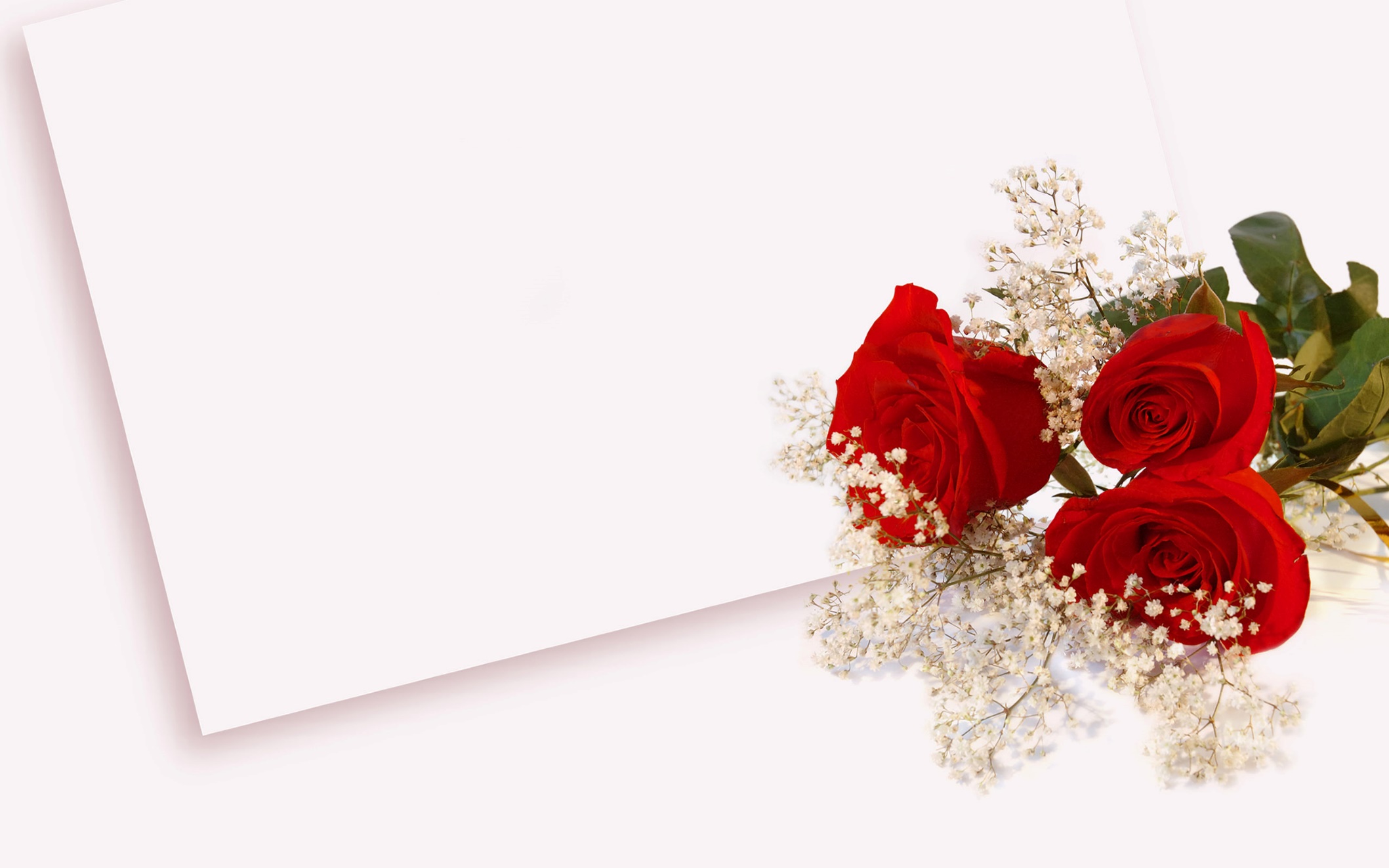 DESCARGA GRATIS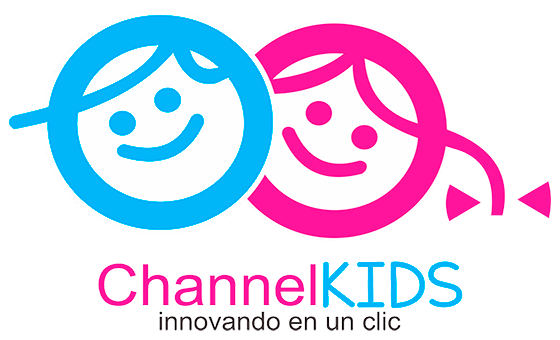 MATERIAEspañolGRADO5°SEMANASemana 1ACTIVIDADESACTIVIDADESACTIVIDADESACTIVIDADESACTIVIDADESACTIVIDADESLo que conocen los alumnos.Platicar con los alumnos y preguntar si ¿han leído descripciones de personajes  célebres?, ¿por qué es importantes leerlas?, ¿qué cosas se detallan?, ¿cómo están estructuradas?, ¿cuáles son las diferentes formas de describir?, ¿a quiénes se puede describir? Anotar las respuestas en lluvia de ideas en el pizarrón.Hablar sobre la importancia de la descripción y pedir al alumno que haga un concepto según lo que él crea.Leer los textos "Un indio zapoteco llamado Benito Juárez", "¿qué es un programa de computadora?" y "Lo que sólo uno escucha". Pág. 155 y 156.Conversar acerca de las descripciones y hacer conclusiones en el cuaderno.Acomodar la información en el cuadro de la página 157, título del texto, para qué se hace la descripción y un pequeño fragmento.Solicitar a los alumnos realicen descripciones: de su salón de clases, de un compañero o compañera y una de su familia.Al finalizar, comentar en grupo qué fue lo que más se les dificultó y por qué.Lo que conocen los alumnos.Platicar con los alumnos y preguntar si ¿han leído descripciones de personajes  célebres?, ¿por qué es importantes leerlas?, ¿qué cosas se detallan?, ¿cómo están estructuradas?, ¿cuáles son las diferentes formas de describir?, ¿a quiénes se puede describir? Anotar las respuestas en lluvia de ideas en el pizarrón.Hablar sobre la importancia de la descripción y pedir al alumno que haga un concepto según lo que él crea.Leer los textos "Un indio zapoteco llamado Benito Juárez", "¿qué es un programa de computadora?" y "Lo que sólo uno escucha". Pág. 155 y 156.Conversar acerca de las descripciones y hacer conclusiones en el cuaderno.Acomodar la información en el cuadro de la página 157, título del texto, para qué se hace la descripción y un pequeño fragmento.Solicitar a los alumnos realicen descripciones: de su salón de clases, de un compañero o compañera y una de su familia.Al finalizar, comentar en grupo qué fue lo que más se les dificultó y por qué.Lo que conocen los alumnos.Platicar con los alumnos y preguntar si ¿han leído descripciones de personajes  célebres?, ¿por qué es importantes leerlas?, ¿qué cosas se detallan?, ¿cómo están estructuradas?, ¿cuáles son las diferentes formas de describir?, ¿a quiénes se puede describir? Anotar las respuestas en lluvia de ideas en el pizarrón.Hablar sobre la importancia de la descripción y pedir al alumno que haga un concepto según lo que él crea.Leer los textos "Un indio zapoteco llamado Benito Juárez", "¿qué es un programa de computadora?" y "Lo que sólo uno escucha". Pág. 155 y 156.Conversar acerca de las descripciones y hacer conclusiones en el cuaderno.Acomodar la información en el cuadro de la página 157, título del texto, para qué se hace la descripción y un pequeño fragmento.Solicitar a los alumnos realicen descripciones: de su salón de clases, de un compañero o compañera y una de su familia.Al finalizar, comentar en grupo qué fue lo que más se les dificultó y por qué.Lo que conocen los alumnos.Platicar con los alumnos y preguntar si ¿han leído descripciones de personajes  célebres?, ¿por qué es importantes leerlas?, ¿qué cosas se detallan?, ¿cómo están estructuradas?, ¿cuáles son las diferentes formas de describir?, ¿a quiénes se puede describir? Anotar las respuestas en lluvia de ideas en el pizarrón.Hablar sobre la importancia de la descripción y pedir al alumno que haga un concepto según lo que él crea.Leer los textos "Un indio zapoteco llamado Benito Juárez", "¿qué es un programa de computadora?" y "Lo que sólo uno escucha". Pág. 155 y 156.Conversar acerca de las descripciones y hacer conclusiones en el cuaderno.Acomodar la información en el cuadro de la página 157, título del texto, para qué se hace la descripción y un pequeño fragmento.Solicitar a los alumnos realicen descripciones: de su salón de clases, de un compañero o compañera y una de su familia.Al finalizar, comentar en grupo qué fue lo que más se les dificultó y por qué.Lo que conocen los alumnos.Platicar con los alumnos y preguntar si ¿han leído descripciones de personajes  célebres?, ¿por qué es importantes leerlas?, ¿qué cosas se detallan?, ¿cómo están estructuradas?, ¿cuáles son las diferentes formas de describir?, ¿a quiénes se puede describir? Anotar las respuestas en lluvia de ideas en el pizarrón.Hablar sobre la importancia de la descripción y pedir al alumno que haga un concepto según lo que él crea.Leer los textos "Un indio zapoteco llamado Benito Juárez", "¿qué es un programa de computadora?" y "Lo que sólo uno escucha". Pág. 155 y 156.Conversar acerca de las descripciones y hacer conclusiones en el cuaderno.Acomodar la información en el cuadro de la página 157, título del texto, para qué se hace la descripción y un pequeño fragmento.Solicitar a los alumnos realicen descripciones: de su salón de clases, de un compañero o compañera y una de su familia.Al finalizar, comentar en grupo qué fue lo que más se les dificultó y por qué.Lo que conocen los alumnos.Platicar con los alumnos y preguntar si ¿han leído descripciones de personajes  célebres?, ¿por qué es importantes leerlas?, ¿qué cosas se detallan?, ¿cómo están estructuradas?, ¿cuáles son las diferentes formas de describir?, ¿a quiénes se puede describir? Anotar las respuestas en lluvia de ideas en el pizarrón.Hablar sobre la importancia de la descripción y pedir al alumno que haga un concepto según lo que él crea.Leer los textos "Un indio zapoteco llamado Benito Juárez", "¿qué es un programa de computadora?" y "Lo que sólo uno escucha". Pág. 155 y 156.Conversar acerca de las descripciones y hacer conclusiones en el cuaderno.Acomodar la información en el cuadro de la página 157, título del texto, para qué se hace la descripción y un pequeño fragmento.Solicitar a los alumnos realicen descripciones: de su salón de clases, de un compañero o compañera y una de su familia.Al finalizar, comentar en grupo qué fue lo que más se les dificultó y por qué.MATERIAEspañolGRADO5°SEMANASemana 2ACTIVIDADESACTIVIDADESACTIVIDADESACTIVIDADESACTIVIDADESACTIVIDADESLos elementos que se utilizan en la descripción.Leer el fragmento de Clementina para analizar las diferentes descripciones de los personajes observando las palabras resaltadas (verbos y adverbios).Comentar qué tienen en común los adverbios y adjetivos, por qué ayudan a la descripción de personajes. escribir sus conclusiones en el cuaderno. Presentar a los alumnos la siguiente descripción:María es una joven alta, delgada y de piel blanca. Es la más bonita del salón. Tiene su cabello largo y castaño, siempre bien peinado, parece como si pasara mucho SEMANA cepillándolo. Sus ojos grandes y verdes son los que más llaman la atención. Siempre está muy alegre, cuando escuchamos su carcajada, rápidamente sabemos que se trata de María. Trae puesto un pantalón de mezclilla gris, zapatos blancos con morado para que combinen con la blusa que lleva puesta. Así es ella, le gusta verse bien, muy limpia y elegante. A diferencia de sus amigas que escuchan música en su SEMANA libre, ella prefiere leer un libro que lleva felizmente a todas partes. María es una joven amigable, estudiosa y bastante responsable, por algo es la mejor de su clase.Localizar los adverbios y adjetivos utilizados en la descripción. Clasificarlos en un tabla en su libreta.Elaborar un listado de más adjetivos y adverbios que conozcan.En grupo, elaborar conceptos que definan qué son los adjetivos y los adverbios. Inventar oraciones donde utilicen adjetivos y adverbios. Ejemplo:A Carlos le gusta vestir una camisa demasiado larga.Intercambiar sus oraciones con sus compañeros.Los elementos que se utilizan en la descripción.Leer el fragmento de Clementina para analizar las diferentes descripciones de los personajes observando las palabras resaltadas (verbos y adverbios).Comentar qué tienen en común los adverbios y adjetivos, por qué ayudan a la descripción de personajes. escribir sus conclusiones en el cuaderno. Presentar a los alumnos la siguiente descripción:María es una joven alta, delgada y de piel blanca. Es la más bonita del salón. Tiene su cabello largo y castaño, siempre bien peinado, parece como si pasara mucho SEMANA cepillándolo. Sus ojos grandes y verdes son los que más llaman la atención. Siempre está muy alegre, cuando escuchamos su carcajada, rápidamente sabemos que se trata de María. Trae puesto un pantalón de mezclilla gris, zapatos blancos con morado para que combinen con la blusa que lleva puesta. Así es ella, le gusta verse bien, muy limpia y elegante. A diferencia de sus amigas que escuchan música en su SEMANA libre, ella prefiere leer un libro que lleva felizmente a todas partes. María es una joven amigable, estudiosa y bastante responsable, por algo es la mejor de su clase.Localizar los adverbios y adjetivos utilizados en la descripción. Clasificarlos en un tabla en su libreta.Elaborar un listado de más adjetivos y adverbios que conozcan.En grupo, elaborar conceptos que definan qué son los adjetivos y los adverbios. Inventar oraciones donde utilicen adjetivos y adverbios. Ejemplo:A Carlos le gusta vestir una camisa demasiado larga.Intercambiar sus oraciones con sus compañeros.Los elementos que se utilizan en la descripción.Leer el fragmento de Clementina para analizar las diferentes descripciones de los personajes observando las palabras resaltadas (verbos y adverbios).Comentar qué tienen en común los adverbios y adjetivos, por qué ayudan a la descripción de personajes. escribir sus conclusiones en el cuaderno. Presentar a los alumnos la siguiente descripción:María es una joven alta, delgada y de piel blanca. Es la más bonita del salón. Tiene su cabello largo y castaño, siempre bien peinado, parece como si pasara mucho SEMANA cepillándolo. Sus ojos grandes y verdes son los que más llaman la atención. Siempre está muy alegre, cuando escuchamos su carcajada, rápidamente sabemos que se trata de María. Trae puesto un pantalón de mezclilla gris, zapatos blancos con morado para que combinen con la blusa que lleva puesta. Así es ella, le gusta verse bien, muy limpia y elegante. A diferencia de sus amigas que escuchan música en su SEMANA libre, ella prefiere leer un libro que lleva felizmente a todas partes. María es una joven amigable, estudiosa y bastante responsable, por algo es la mejor de su clase.Localizar los adverbios y adjetivos utilizados en la descripción. Clasificarlos en un tabla en su libreta.Elaborar un listado de más adjetivos y adverbios que conozcan.En grupo, elaborar conceptos que definan qué son los adjetivos y los adverbios. Inventar oraciones donde utilicen adjetivos y adverbios. Ejemplo:A Carlos le gusta vestir una camisa demasiado larga.Intercambiar sus oraciones con sus compañeros.Los elementos que se utilizan en la descripción.Leer el fragmento de Clementina para analizar las diferentes descripciones de los personajes observando las palabras resaltadas (verbos y adverbios).Comentar qué tienen en común los adverbios y adjetivos, por qué ayudan a la descripción de personajes. escribir sus conclusiones en el cuaderno. Presentar a los alumnos la siguiente descripción:María es una joven alta, delgada y de piel blanca. Es la más bonita del salón. Tiene su cabello largo y castaño, siempre bien peinado, parece como si pasara mucho SEMANA cepillándolo. Sus ojos grandes y verdes son los que más llaman la atención. Siempre está muy alegre, cuando escuchamos su carcajada, rápidamente sabemos que se trata de María. Trae puesto un pantalón de mezclilla gris, zapatos blancos con morado para que combinen con la blusa que lleva puesta. Así es ella, le gusta verse bien, muy limpia y elegante. A diferencia de sus amigas que escuchan música en su SEMANA libre, ella prefiere leer un libro que lleva felizmente a todas partes. María es una joven amigable, estudiosa y bastante responsable, por algo es la mejor de su clase.Localizar los adverbios y adjetivos utilizados en la descripción. Clasificarlos en un tabla en su libreta.Elaborar un listado de más adjetivos y adverbios que conozcan.En grupo, elaborar conceptos que definan qué son los adjetivos y los adverbios. Inventar oraciones donde utilicen adjetivos y adverbios. Ejemplo:A Carlos le gusta vestir una camisa demasiado larga.Intercambiar sus oraciones con sus compañeros.Los elementos que se utilizan en la descripción.Leer el fragmento de Clementina para analizar las diferentes descripciones de los personajes observando las palabras resaltadas (verbos y adverbios).Comentar qué tienen en común los adverbios y adjetivos, por qué ayudan a la descripción de personajes. escribir sus conclusiones en el cuaderno. Presentar a los alumnos la siguiente descripción:María es una joven alta, delgada y de piel blanca. Es la más bonita del salón. Tiene su cabello largo y castaño, siempre bien peinado, parece como si pasara mucho SEMANA cepillándolo. Sus ojos grandes y verdes son los que más llaman la atención. Siempre está muy alegre, cuando escuchamos su carcajada, rápidamente sabemos que se trata de María. Trae puesto un pantalón de mezclilla gris, zapatos blancos con morado para que combinen con la blusa que lleva puesta. Así es ella, le gusta verse bien, muy limpia y elegante. A diferencia de sus amigas que escuchan música en su SEMANA libre, ella prefiere leer un libro que lleva felizmente a todas partes. María es una joven amigable, estudiosa y bastante responsable, por algo es la mejor de su clase.Localizar los adverbios y adjetivos utilizados en la descripción. Clasificarlos en un tabla en su libreta.Elaborar un listado de más adjetivos y adverbios que conozcan.En grupo, elaborar conceptos que definan qué son los adjetivos y los adverbios. Inventar oraciones donde utilicen adjetivos y adverbios. Ejemplo:A Carlos le gusta vestir una camisa demasiado larga.Intercambiar sus oraciones con sus compañeros.Los elementos que se utilizan en la descripción.Leer el fragmento de Clementina para analizar las diferentes descripciones de los personajes observando las palabras resaltadas (verbos y adverbios).Comentar qué tienen en común los adverbios y adjetivos, por qué ayudan a la descripción de personajes. escribir sus conclusiones en el cuaderno. Presentar a los alumnos la siguiente descripción:María es una joven alta, delgada y de piel blanca. Es la más bonita del salón. Tiene su cabello largo y castaño, siempre bien peinado, parece como si pasara mucho SEMANA cepillándolo. Sus ojos grandes y verdes son los que más llaman la atención. Siempre está muy alegre, cuando escuchamos su carcajada, rápidamente sabemos que se trata de María. Trae puesto un pantalón de mezclilla gris, zapatos blancos con morado para que combinen con la blusa que lleva puesta. Así es ella, le gusta verse bien, muy limpia y elegante. A diferencia de sus amigas que escuchan música en su SEMANA libre, ella prefiere leer un libro que lleva felizmente a todas partes. María es una joven amigable, estudiosa y bastante responsable, por algo es la mejor de su clase.Localizar los adverbios y adjetivos utilizados en la descripción. Clasificarlos en un tabla en su libreta.Elaborar un listado de más adjetivos y adverbios que conozcan.En grupo, elaborar conceptos que definan qué son los adjetivos y los adverbios. Inventar oraciones donde utilicen adjetivos y adverbios. Ejemplo:A Carlos le gusta vestir una camisa demasiado larga.Intercambiar sus oraciones con sus compañeros.MATERIAEspañolGRADO5°SEMANASemana 3ACTIVIDADESACTIVIDADESACTIVIDADESACTIVIDADESACTIVIDADESACTIVIDADESEntregar a los alumnos una fotografía o dibujo de un niño o niña. Solicitar que realicen una descripción breve no mayor a 5 renglones.Identificar qué personaje célebre les interesa para hacer una descripción.De manera individual elaborar tres listas en las que escriban adjetivos para describir los siguientes aspectos: físico, personalidad y carácter.Elaborar el primer borrador.Retomar el concepto inicial y corroborar o corregir lo que escribieron.En los Ejercicios Complementarios, se presentan ejercicios como recursos adicionales para el cumplimiento del propósito de este contenido.Entregar a los alumnos una fotografía o dibujo de un niño o niña. Solicitar que realicen una descripción breve no mayor a 5 renglones.Identificar qué personaje célebre les interesa para hacer una descripción.De manera individual elaborar tres listas en las que escriban adjetivos para describir los siguientes aspectos: físico, personalidad y carácter.Elaborar el primer borrador.Retomar el concepto inicial y corroborar o corregir lo que escribieron.En los Ejercicios Complementarios, se presentan ejercicios como recursos adicionales para el cumplimiento del propósito de este contenido.Entregar a los alumnos una fotografía o dibujo de un niño o niña. Solicitar que realicen una descripción breve no mayor a 5 renglones.Identificar qué personaje célebre les interesa para hacer una descripción.De manera individual elaborar tres listas en las que escriban adjetivos para describir los siguientes aspectos: físico, personalidad y carácter.Elaborar el primer borrador.Retomar el concepto inicial y corroborar o corregir lo que escribieron.En los Ejercicios Complementarios, se presentan ejercicios como recursos adicionales para el cumplimiento del propósito de este contenido.Entregar a los alumnos una fotografía o dibujo de un niño o niña. Solicitar que realicen una descripción breve no mayor a 5 renglones.Identificar qué personaje célebre les interesa para hacer una descripción.De manera individual elaborar tres listas en las que escriban adjetivos para describir los siguientes aspectos: físico, personalidad y carácter.Elaborar el primer borrador.Retomar el concepto inicial y corroborar o corregir lo que escribieron.En los Ejercicios Complementarios, se presentan ejercicios como recursos adicionales para el cumplimiento del propósito de este contenido.Entregar a los alumnos una fotografía o dibujo de un niño o niña. Solicitar que realicen una descripción breve no mayor a 5 renglones.Identificar qué personaje célebre les interesa para hacer una descripción.De manera individual elaborar tres listas en las que escriban adjetivos para describir los siguientes aspectos: físico, personalidad y carácter.Elaborar el primer borrador.Retomar el concepto inicial y corroborar o corregir lo que escribieron.En los Ejercicios Complementarios, se presentan ejercicios como recursos adicionales para el cumplimiento del propósito de este contenido.Entregar a los alumnos una fotografía o dibujo de un niño o niña. Solicitar que realicen una descripción breve no mayor a 5 renglones.Identificar qué personaje célebre les interesa para hacer una descripción.De manera individual elaborar tres listas en las que escriban adjetivos para describir los siguientes aspectos: físico, personalidad y carácter.Elaborar el primer borrador.Retomar el concepto inicial y corroborar o corregir lo que escribieron.En los Ejercicios Complementarios, se presentan ejercicios como recursos adicionales para el cumplimiento del propósito de este contenido.MATERIAEspañolGRADO5°SEMANASemana 4ACTIVIDADESACTIVIDADESACTIVIDADESACTIVIDADESACTIVIDADESACTIVIDADESLa redacción y la revisión de borradores.Intercambiar el borrador con un compañero para revisar las características físicas, los rasgos de personalidad, qué hace y cómo lo hace.Regresar el texto a su autor para realizar las correcciones necesarias.En los Ejercicios Complementarios, se presenta un ejercicio donde se podrán leer consejos para realizar descripciones como recurso adicional para el cumplimiento del propósito de este contenido.Hacer las correcciones necesarias y escribir la versión final.Organizar sesiones de lectura para leer las descripciones elaboradas y formar un libro o antología con ellas.La redacción y la revisión de borradores.Intercambiar el borrador con un compañero para revisar las características físicas, los rasgos de personalidad, qué hace y cómo lo hace.Regresar el texto a su autor para realizar las correcciones necesarias.En los Ejercicios Complementarios, se presenta un ejercicio donde se podrán leer consejos para realizar descripciones como recurso adicional para el cumplimiento del propósito de este contenido.Hacer las correcciones necesarias y escribir la versión final.Organizar sesiones de lectura para leer las descripciones elaboradas y formar un libro o antología con ellas.La redacción y la revisión de borradores.Intercambiar el borrador con un compañero para revisar las características físicas, los rasgos de personalidad, qué hace y cómo lo hace.Regresar el texto a su autor para realizar las correcciones necesarias.En los Ejercicios Complementarios, se presenta un ejercicio donde se podrán leer consejos para realizar descripciones como recurso adicional para el cumplimiento del propósito de este contenido.Hacer las correcciones necesarias y escribir la versión final.Organizar sesiones de lectura para leer las descripciones elaboradas y formar un libro o antología con ellas.La redacción y la revisión de borradores.Intercambiar el borrador con un compañero para revisar las características físicas, los rasgos de personalidad, qué hace y cómo lo hace.Regresar el texto a su autor para realizar las correcciones necesarias.En los Ejercicios Complementarios, se presenta un ejercicio donde se podrán leer consejos para realizar descripciones como recurso adicional para el cumplimiento del propósito de este contenido.Hacer las correcciones necesarias y escribir la versión final.Organizar sesiones de lectura para leer las descripciones elaboradas y formar un libro o antología con ellas.La redacción y la revisión de borradores.Intercambiar el borrador con un compañero para revisar las características físicas, los rasgos de personalidad, qué hace y cómo lo hace.Regresar el texto a su autor para realizar las correcciones necesarias.En los Ejercicios Complementarios, se presenta un ejercicio donde se podrán leer consejos para realizar descripciones como recurso adicional para el cumplimiento del propósito de este contenido.Hacer las correcciones necesarias y escribir la versión final.Organizar sesiones de lectura para leer las descripciones elaboradas y formar un libro o antología con ellas.La redacción y la revisión de borradores.Intercambiar el borrador con un compañero para revisar las características físicas, los rasgos de personalidad, qué hace y cómo lo hace.Regresar el texto a su autor para realizar las correcciones necesarias.En los Ejercicios Complementarios, se presenta un ejercicio donde se podrán leer consejos para realizar descripciones como recurso adicional para el cumplimiento del propósito de este contenido.Hacer las correcciones necesarias y escribir la versión final.Organizar sesiones de lectura para leer las descripciones elaboradas y formar un libro o antología con ellas.MATERIAMatemáticasGRADO5°SEMANASemana 1ACTIVIDADESACTIVIDADESACTIVIDADESACTIVIDADESACTIVIDADESACTIVIDADESAnálisis de las similitudes y diferencias entre el sistema decimal de numeración y el sistema maya. Preguntar a los alumnos las diferencias que encuentran entre el sistema de numeración decimal y el sistema maya.Registrar en su cuaderno en una tabla de manera individual las similitudes y diferencias de ambos sistemas. Ejemplo: Comparar en plenaria los resultados de la tabla anterior.Integrar a los alumnos por equipos para llevar a cabo las actividades del desafío # 78, en donde tendrán que inferir y describir las características del sistema de numeración  maya y las comparen con el sistema decimal. Libro de desafíos matemáticos páginas 152-155.Pedir que por equipos compartan las dificultades que presentaron al resolver los ejercicios del desafío anterior.Plantear a los alumnos algunas sumas y restas, en donde utilicen los símbolos del sistema de numeración maya.Intercambiar la actividad anterior entre los mismos alumnos para que  las evalúen y vean los errores que cometieron.Entregar a los alumnos una actividad como la siguiente en donde tendrán que utilizar el sistema de numeración decimal y el sistema maya. Ejemplo:Preguntar a los alumnos las dificultades a las que se enfrentaron al resolver la actividad anterior.Integrar al grupo en parejas para que realicen las actividades del desafío # 79, en donde analizarán las ventajas del sistema decimal con respecto al sistema de numeración maya. Libro de desafíos matemáticos páginas 156-157.Comentar en plenaria los resultados del desafío anterior.Análisis de las similitudes y diferencias entre el sistema decimal de numeración y el sistema maya. Preguntar a los alumnos las diferencias que encuentran entre el sistema de numeración decimal y el sistema maya.Registrar en su cuaderno en una tabla de manera individual las similitudes y diferencias de ambos sistemas. Ejemplo: Comparar en plenaria los resultados de la tabla anterior.Integrar a los alumnos por equipos para llevar a cabo las actividades del desafío # 78, en donde tendrán que inferir y describir las características del sistema de numeración  maya y las comparen con el sistema decimal. Libro de desafíos matemáticos páginas 152-155.Pedir que por equipos compartan las dificultades que presentaron al resolver los ejercicios del desafío anterior.Plantear a los alumnos algunas sumas y restas, en donde utilicen los símbolos del sistema de numeración maya.Intercambiar la actividad anterior entre los mismos alumnos para que  las evalúen y vean los errores que cometieron.Entregar a los alumnos una actividad como la siguiente en donde tendrán que utilizar el sistema de numeración decimal y el sistema maya. Ejemplo:Preguntar a los alumnos las dificultades a las que se enfrentaron al resolver la actividad anterior.Integrar al grupo en parejas para que realicen las actividades del desafío # 79, en donde analizarán las ventajas del sistema decimal con respecto al sistema de numeración maya. Libro de desafíos matemáticos páginas 156-157.Comentar en plenaria los resultados del desafío anterior.Análisis de las similitudes y diferencias entre el sistema decimal de numeración y el sistema maya. Preguntar a los alumnos las diferencias que encuentran entre el sistema de numeración decimal y el sistema maya.Registrar en su cuaderno en una tabla de manera individual las similitudes y diferencias de ambos sistemas. Ejemplo: Comparar en plenaria los resultados de la tabla anterior.Integrar a los alumnos por equipos para llevar a cabo las actividades del desafío # 78, en donde tendrán que inferir y describir las características del sistema de numeración  maya y las comparen con el sistema decimal. Libro de desafíos matemáticos páginas 152-155.Pedir que por equipos compartan las dificultades que presentaron al resolver los ejercicios del desafío anterior.Plantear a los alumnos algunas sumas y restas, en donde utilicen los símbolos del sistema de numeración maya.Intercambiar la actividad anterior entre los mismos alumnos para que  las evalúen y vean los errores que cometieron.Entregar a los alumnos una actividad como la siguiente en donde tendrán que utilizar el sistema de numeración decimal y el sistema maya. Ejemplo:Preguntar a los alumnos las dificultades a las que se enfrentaron al resolver la actividad anterior.Integrar al grupo en parejas para que realicen las actividades del desafío # 79, en donde analizarán las ventajas del sistema decimal con respecto al sistema de numeración maya. Libro de desafíos matemáticos páginas 156-157.Comentar en plenaria los resultados del desafío anterior.Análisis de las similitudes y diferencias entre el sistema decimal de numeración y el sistema maya. Preguntar a los alumnos las diferencias que encuentran entre el sistema de numeración decimal y el sistema maya.Registrar en su cuaderno en una tabla de manera individual las similitudes y diferencias de ambos sistemas. Ejemplo: Comparar en plenaria los resultados de la tabla anterior.Integrar a los alumnos por equipos para llevar a cabo las actividades del desafío # 78, en donde tendrán que inferir y describir las características del sistema de numeración  maya y las comparen con el sistema decimal. Libro de desafíos matemáticos páginas 152-155.Pedir que por equipos compartan las dificultades que presentaron al resolver los ejercicios del desafío anterior.Plantear a los alumnos algunas sumas y restas, en donde utilicen los símbolos del sistema de numeración maya.Intercambiar la actividad anterior entre los mismos alumnos para que  las evalúen y vean los errores que cometieron.Entregar a los alumnos una actividad como la siguiente en donde tendrán que utilizar el sistema de numeración decimal y el sistema maya. Ejemplo:Preguntar a los alumnos las dificultades a las que se enfrentaron al resolver la actividad anterior.Integrar al grupo en parejas para que realicen las actividades del desafío # 79, en donde analizarán las ventajas del sistema decimal con respecto al sistema de numeración maya. Libro de desafíos matemáticos páginas 156-157.Comentar en plenaria los resultados del desafío anterior.Análisis de las similitudes y diferencias entre el sistema decimal de numeración y el sistema maya. Preguntar a los alumnos las diferencias que encuentran entre el sistema de numeración decimal y el sistema maya.Registrar en su cuaderno en una tabla de manera individual las similitudes y diferencias de ambos sistemas. Ejemplo: Comparar en plenaria los resultados de la tabla anterior.Integrar a los alumnos por equipos para llevar a cabo las actividades del desafío # 78, en donde tendrán que inferir y describir las características del sistema de numeración  maya y las comparen con el sistema decimal. Libro de desafíos matemáticos páginas 152-155.Pedir que por equipos compartan las dificultades que presentaron al resolver los ejercicios del desafío anterior.Plantear a los alumnos algunas sumas y restas, en donde utilicen los símbolos del sistema de numeración maya.Intercambiar la actividad anterior entre los mismos alumnos para que  las evalúen y vean los errores que cometieron.Entregar a los alumnos una actividad como la siguiente en donde tendrán que utilizar el sistema de numeración decimal y el sistema maya. Ejemplo:Preguntar a los alumnos las dificultades a las que se enfrentaron al resolver la actividad anterior.Integrar al grupo en parejas para que realicen las actividades del desafío # 79, en donde analizarán las ventajas del sistema decimal con respecto al sistema de numeración maya. Libro de desafíos matemáticos páginas 156-157.Comentar en plenaria los resultados del desafío anterior.Análisis de las similitudes y diferencias entre el sistema decimal de numeración y el sistema maya. Preguntar a los alumnos las diferencias que encuentran entre el sistema de numeración decimal y el sistema maya.Registrar en su cuaderno en una tabla de manera individual las similitudes y diferencias de ambos sistemas. Ejemplo: Comparar en plenaria los resultados de la tabla anterior.Integrar a los alumnos por equipos para llevar a cabo las actividades del desafío # 78, en donde tendrán que inferir y describir las características del sistema de numeración  maya y las comparen con el sistema decimal. Libro de desafíos matemáticos páginas 152-155.Pedir que por equipos compartan las dificultades que presentaron al resolver los ejercicios del desafío anterior.Plantear a los alumnos algunas sumas y restas, en donde utilicen los símbolos del sistema de numeración maya.Intercambiar la actividad anterior entre los mismos alumnos para que  las evalúen y vean los errores que cometieron.Entregar a los alumnos una actividad como la siguiente en donde tendrán que utilizar el sistema de numeración decimal y el sistema maya. Ejemplo:Preguntar a los alumnos las dificultades a las que se enfrentaron al resolver la actividad anterior.Integrar al grupo en parejas para que realicen las actividades del desafío # 79, en donde analizarán las ventajas del sistema decimal con respecto al sistema de numeración maya. Libro de desafíos matemáticos páginas 156-157.Comentar en plenaria los resultados del desafío anterior.MATERIAMatemáticasGRADO5°SEMANASemana 2ACTIVIDADESACTIVIDADESACTIVIDADESACTIVIDADESACTIVIDADESACTIVIDADESUso de la expresión n/m para representar el cociente de una medida entera (n) entre un número natural (m): 2 pasteles entre 3; 5 metros entre 4, etcétera. Plantear a los alumnos problemas similares a los siguientes. Ejemplo:1. Carolina tiene 5 metros de listón, los cuales los va a repartir entre sus 3 amigos, ¿qué cantidad de listón le toca a cada uno de sus amigas?2. Andrea tiene 40 dulces, si los reparte entre sus 6 amigos, ¿cuántos dulces le tocará a cada uno?Compartir en plenaria las dudas que surgieron al resolver problemas similares a los anteriores.Pedir a los alumnos que se integren en equipos para que resuelvan el desafío # 80, en donde descubrirán que un problema de reparto se puede expresar como n/m, donde n representa las unidades a repartir y m representa el número entre el cual se reparten. Libro de desafíos matemáticos páginas 158-159.Aclarar grupalmente las dudas que hayan surgido al resolver los ejercicios del desafío anterior.Reunir a los alumnos en equipos y pedirles que realicen las actividades del desafío # 81, en donde tendrán que anticipar números fraccionarios que expresen resultados en problemas de división. Libro de desafíos matemáticos página 160.Comentar en plenaria los resultados del desafío anterior.En los Ejercicios Complementarios sugeridos en la web, se presentan ejercicios como recursos adicionales para el cumplimiento del propósito de este contenido.Uso de la expresión n/m para representar el cociente de una medida entera (n) entre un número natural (m): 2 pasteles entre 3; 5 metros entre 4, etcétera. Plantear a los alumnos problemas similares a los siguientes. Ejemplo:1. Carolina tiene 5 metros de listón, los cuales los va a repartir entre sus 3 amigos, ¿qué cantidad de listón le toca a cada uno de sus amigas?2. Andrea tiene 40 dulces, si los reparte entre sus 6 amigos, ¿cuántos dulces le tocará a cada uno?Compartir en plenaria las dudas que surgieron al resolver problemas similares a los anteriores.Pedir a los alumnos que se integren en equipos para que resuelvan el desafío # 80, en donde descubrirán que un problema de reparto se puede expresar como n/m, donde n representa las unidades a repartir y m representa el número entre el cual se reparten. Libro de desafíos matemáticos páginas 158-159.Aclarar grupalmente las dudas que hayan surgido al resolver los ejercicios del desafío anterior.Reunir a los alumnos en equipos y pedirles que realicen las actividades del desafío # 81, en donde tendrán que anticipar números fraccionarios que expresen resultados en problemas de división. Libro de desafíos matemáticos página 160.Comentar en plenaria los resultados del desafío anterior.En los Ejercicios Complementarios sugeridos en la web, se presentan ejercicios como recursos adicionales para el cumplimiento del propósito de este contenido.Uso de la expresión n/m para representar el cociente de una medida entera (n) entre un número natural (m): 2 pasteles entre 3; 5 metros entre 4, etcétera. Plantear a los alumnos problemas similares a los siguientes. Ejemplo:1. Carolina tiene 5 metros de listón, los cuales los va a repartir entre sus 3 amigos, ¿qué cantidad de listón le toca a cada uno de sus amigas?2. Andrea tiene 40 dulces, si los reparte entre sus 6 amigos, ¿cuántos dulces le tocará a cada uno?Compartir en plenaria las dudas que surgieron al resolver problemas similares a los anteriores.Pedir a los alumnos que se integren en equipos para que resuelvan el desafío # 80, en donde descubrirán que un problema de reparto se puede expresar como n/m, donde n representa las unidades a repartir y m representa el número entre el cual se reparten. Libro de desafíos matemáticos páginas 158-159.Aclarar grupalmente las dudas que hayan surgido al resolver los ejercicios del desafío anterior.Reunir a los alumnos en equipos y pedirles que realicen las actividades del desafío # 81, en donde tendrán que anticipar números fraccionarios que expresen resultados en problemas de división. Libro de desafíos matemáticos página 160.Comentar en plenaria los resultados del desafío anterior.En los Ejercicios Complementarios sugeridos en la web, se presentan ejercicios como recursos adicionales para el cumplimiento del propósito de este contenido.Uso de la expresión n/m para representar el cociente de una medida entera (n) entre un número natural (m): 2 pasteles entre 3; 5 metros entre 4, etcétera. Plantear a los alumnos problemas similares a los siguientes. Ejemplo:1. Carolina tiene 5 metros de listón, los cuales los va a repartir entre sus 3 amigos, ¿qué cantidad de listón le toca a cada uno de sus amigas?2. Andrea tiene 40 dulces, si los reparte entre sus 6 amigos, ¿cuántos dulces le tocará a cada uno?Compartir en plenaria las dudas que surgieron al resolver problemas similares a los anteriores.Pedir a los alumnos que se integren en equipos para que resuelvan el desafío # 80, en donde descubrirán que un problema de reparto se puede expresar como n/m, donde n representa las unidades a repartir y m representa el número entre el cual se reparten. Libro de desafíos matemáticos páginas 158-159.Aclarar grupalmente las dudas que hayan surgido al resolver los ejercicios del desafío anterior.Reunir a los alumnos en equipos y pedirles que realicen las actividades del desafío # 81, en donde tendrán que anticipar números fraccionarios que expresen resultados en problemas de división. Libro de desafíos matemáticos página 160.Comentar en plenaria los resultados del desafío anterior.En los Ejercicios Complementarios sugeridos en la web, se presentan ejercicios como recursos adicionales para el cumplimiento del propósito de este contenido.Uso de la expresión n/m para representar el cociente de una medida entera (n) entre un número natural (m): 2 pasteles entre 3; 5 metros entre 4, etcétera. Plantear a los alumnos problemas similares a los siguientes. Ejemplo:1. Carolina tiene 5 metros de listón, los cuales los va a repartir entre sus 3 amigos, ¿qué cantidad de listón le toca a cada uno de sus amigas?2. Andrea tiene 40 dulces, si los reparte entre sus 6 amigos, ¿cuántos dulces le tocará a cada uno?Compartir en plenaria las dudas que surgieron al resolver problemas similares a los anteriores.Pedir a los alumnos que se integren en equipos para que resuelvan el desafío # 80, en donde descubrirán que un problema de reparto se puede expresar como n/m, donde n representa las unidades a repartir y m representa el número entre el cual se reparten. Libro de desafíos matemáticos páginas 158-159.Aclarar grupalmente las dudas que hayan surgido al resolver los ejercicios del desafío anterior.Reunir a los alumnos en equipos y pedirles que realicen las actividades del desafío # 81, en donde tendrán que anticipar números fraccionarios que expresen resultados en problemas de división. Libro de desafíos matemáticos página 160.Comentar en plenaria los resultados del desafío anterior.En los Ejercicios Complementarios sugeridos en la web, se presentan ejercicios como recursos adicionales para el cumplimiento del propósito de este contenido.Uso de la expresión n/m para representar el cociente de una medida entera (n) entre un número natural (m): 2 pasteles entre 3; 5 metros entre 4, etcétera. Plantear a los alumnos problemas similares a los siguientes. Ejemplo:1. Carolina tiene 5 metros de listón, los cuales los va a repartir entre sus 3 amigos, ¿qué cantidad de listón le toca a cada uno de sus amigas?2. Andrea tiene 40 dulces, si los reparte entre sus 6 amigos, ¿cuántos dulces le tocará a cada uno?Compartir en plenaria las dudas que surgieron al resolver problemas similares a los anteriores.Pedir a los alumnos que se integren en equipos para que resuelvan el desafío # 80, en donde descubrirán que un problema de reparto se puede expresar como n/m, donde n representa las unidades a repartir y m representa el número entre el cual se reparten. Libro de desafíos matemáticos páginas 158-159.Aclarar grupalmente las dudas que hayan surgido al resolver los ejercicios del desafío anterior.Reunir a los alumnos en equipos y pedirles que realicen las actividades del desafío # 81, en donde tendrán que anticipar números fraccionarios que expresen resultados en problemas de división. Libro de desafíos matemáticos página 160.Comentar en plenaria los resultados del desafío anterior.En los Ejercicios Complementarios sugeridos en la web, se presentan ejercicios como recursos adicionales para el cumplimiento del propósito de este contenido.MATERIAMatemáticasGRADO5°SEMANASemana 3ACTIVIDADESACTIVIDADESACTIVIDADESACTIVIDADESACTIVIDADESACTIVIDADESIdentificación de la regularidad en sucesiones con números que tengan progresión geométrica, para establecer si un término (cercano) pertenece o no a la sucesión.Plantear a los alumnos ejercicios similares a los siguientes. Ejemplo:a)  23, 35, ____, ____, ____, ____, ____, ____.b)  56, ____, 84, ____, ____, _____, _____, _____.Comentar en plenaria las estrategias que utilizaron para resolver ejercicios como los anteriores.Integrar a los alumnos por equipos para que resuelvan el desafío # 82, la intención consiste en que identifiquen y apliquen la regularidad en una sucesión con progresión geométrica de números naturales, para encontrar términos faltantes o cercanos. Libro de desafíos matemáticos páginas 161-164.Preguntar a los equipos cuales fueron las dificultades que se les presentaron al resolver los ejercicios del desafío anterior.Pedir a los alumnos que se integren en equipos para que lleven a cabo las actividades propuestas en el desafío # 83. Al resolver este desafío, aprenderán a utilizar la regularidad de una sucesión con progresión geométrica para determinar si un elemento pertenece o no a la sucesión. Libro de desafíos matemáticos páginas 165-166.Exponer por equipos las dificultades que presentaron al resolver el desafío anterior.En los Ejercicios Complementarios sugeridos en la web, se presentan ejercicios como recursos adicionales para el cumplimiento del propósito de este contenido.Identificación de la regularidad en sucesiones con números que tengan progresión geométrica, para establecer si un término (cercano) pertenece o no a la sucesión.Plantear a los alumnos ejercicios similares a los siguientes. Ejemplo:a)  23, 35, ____, ____, ____, ____, ____, ____.b)  56, ____, 84, ____, ____, _____, _____, _____.Comentar en plenaria las estrategias que utilizaron para resolver ejercicios como los anteriores.Integrar a los alumnos por equipos para que resuelvan el desafío # 82, la intención consiste en que identifiquen y apliquen la regularidad en una sucesión con progresión geométrica de números naturales, para encontrar términos faltantes o cercanos. Libro de desafíos matemáticos páginas 161-164.Preguntar a los equipos cuales fueron las dificultades que se les presentaron al resolver los ejercicios del desafío anterior.Pedir a los alumnos que se integren en equipos para que lleven a cabo las actividades propuestas en el desafío # 83. Al resolver este desafío, aprenderán a utilizar la regularidad de una sucesión con progresión geométrica para determinar si un elemento pertenece o no a la sucesión. Libro de desafíos matemáticos páginas 165-166.Exponer por equipos las dificultades que presentaron al resolver el desafío anterior.En los Ejercicios Complementarios sugeridos en la web, se presentan ejercicios como recursos adicionales para el cumplimiento del propósito de este contenido.Identificación de la regularidad en sucesiones con números que tengan progresión geométrica, para establecer si un término (cercano) pertenece o no a la sucesión.Plantear a los alumnos ejercicios similares a los siguientes. Ejemplo:a)  23, 35, ____, ____, ____, ____, ____, ____.b)  56, ____, 84, ____, ____, _____, _____, _____.Comentar en plenaria las estrategias que utilizaron para resolver ejercicios como los anteriores.Integrar a los alumnos por equipos para que resuelvan el desafío # 82, la intención consiste en que identifiquen y apliquen la regularidad en una sucesión con progresión geométrica de números naturales, para encontrar términos faltantes o cercanos. Libro de desafíos matemáticos páginas 161-164.Preguntar a los equipos cuales fueron las dificultades que se les presentaron al resolver los ejercicios del desafío anterior.Pedir a los alumnos que se integren en equipos para que lleven a cabo las actividades propuestas en el desafío # 83. Al resolver este desafío, aprenderán a utilizar la regularidad de una sucesión con progresión geométrica para determinar si un elemento pertenece o no a la sucesión. Libro de desafíos matemáticos páginas 165-166.Exponer por equipos las dificultades que presentaron al resolver el desafío anterior.En los Ejercicios Complementarios sugeridos en la web, se presentan ejercicios como recursos adicionales para el cumplimiento del propósito de este contenido.Identificación de la regularidad en sucesiones con números que tengan progresión geométrica, para establecer si un término (cercano) pertenece o no a la sucesión.Plantear a los alumnos ejercicios similares a los siguientes. Ejemplo:a)  23, 35, ____, ____, ____, ____, ____, ____.b)  56, ____, 84, ____, ____, _____, _____, _____.Comentar en plenaria las estrategias que utilizaron para resolver ejercicios como los anteriores.Integrar a los alumnos por equipos para que resuelvan el desafío # 82, la intención consiste en que identifiquen y apliquen la regularidad en una sucesión con progresión geométrica de números naturales, para encontrar términos faltantes o cercanos. Libro de desafíos matemáticos páginas 161-164.Preguntar a los equipos cuales fueron las dificultades que se les presentaron al resolver los ejercicios del desafío anterior.Pedir a los alumnos que se integren en equipos para que lleven a cabo las actividades propuestas en el desafío # 83. Al resolver este desafío, aprenderán a utilizar la regularidad de una sucesión con progresión geométrica para determinar si un elemento pertenece o no a la sucesión. Libro de desafíos matemáticos páginas 165-166.Exponer por equipos las dificultades que presentaron al resolver el desafío anterior.En los Ejercicios Complementarios sugeridos en la web, se presentan ejercicios como recursos adicionales para el cumplimiento del propósito de este contenido.Identificación de la regularidad en sucesiones con números que tengan progresión geométrica, para establecer si un término (cercano) pertenece o no a la sucesión.Plantear a los alumnos ejercicios similares a los siguientes. Ejemplo:a)  23, 35, ____, ____, ____, ____, ____, ____.b)  56, ____, 84, ____, ____, _____, _____, _____.Comentar en plenaria las estrategias que utilizaron para resolver ejercicios como los anteriores.Integrar a los alumnos por equipos para que resuelvan el desafío # 82, la intención consiste en que identifiquen y apliquen la regularidad en una sucesión con progresión geométrica de números naturales, para encontrar términos faltantes o cercanos. Libro de desafíos matemáticos páginas 161-164.Preguntar a los equipos cuales fueron las dificultades que se les presentaron al resolver los ejercicios del desafío anterior.Pedir a los alumnos que se integren en equipos para que lleven a cabo las actividades propuestas en el desafío # 83. Al resolver este desafío, aprenderán a utilizar la regularidad de una sucesión con progresión geométrica para determinar si un elemento pertenece o no a la sucesión. Libro de desafíos matemáticos páginas 165-166.Exponer por equipos las dificultades que presentaron al resolver el desafío anterior.En los Ejercicios Complementarios sugeridos en la web, se presentan ejercicios como recursos adicionales para el cumplimiento del propósito de este contenido.Identificación de la regularidad en sucesiones con números que tengan progresión geométrica, para establecer si un término (cercano) pertenece o no a la sucesión.Plantear a los alumnos ejercicios similares a los siguientes. Ejemplo:a)  23, 35, ____, ____, ____, ____, ____, ____.b)  56, ____, 84, ____, ____, _____, _____, _____.Comentar en plenaria las estrategias que utilizaron para resolver ejercicios como los anteriores.Integrar a los alumnos por equipos para que resuelvan el desafío # 82, la intención consiste en que identifiquen y apliquen la regularidad en una sucesión con progresión geométrica de números naturales, para encontrar términos faltantes o cercanos. Libro de desafíos matemáticos páginas 161-164.Preguntar a los equipos cuales fueron las dificultades que se les presentaron al resolver los ejercicios del desafío anterior.Pedir a los alumnos que se integren en equipos para que lleven a cabo las actividades propuestas en el desafío # 83. Al resolver este desafío, aprenderán a utilizar la regularidad de una sucesión con progresión geométrica para determinar si un elemento pertenece o no a la sucesión. Libro de desafíos matemáticos páginas 165-166.Exponer por equipos las dificultades que presentaron al resolver el desafío anterior.En los Ejercicios Complementarios sugeridos en la web, se presentan ejercicios como recursos adicionales para el cumplimiento del propósito de este contenido.MATERIAMatemáticasGRADO5°SEMANASemana 4ACTIVIDADESACTIVIDADESACTIVIDADESACTIVIDADESACTIVIDADESACTIVIDADESResolución de problemas que impliquen multiplicaciones de números decimales por números naturales, con el apoyo de la suma iterada.Plantear a los alumnos problemas en donde tengan que utilizar la multiplicación con números decimales. Ejemplo:María compró 15 bolsas de chocolates. Si cada una le costó $14.50, ¿cuánto pagó?Azucena compró 10 cuadernos. Si cada uno le costó $11.50, ¿cuánto pagó?Comentar en plenaria los resultados de los problemas.Integrar a los alumnos por equipos para que lleven a cabo los ejercicios del desafío # 84, en donde resolverán problemas que impliquen multiplicar números decimales por un número natural, utilizando procedimientos personales. Libro de desafíos matemáticos página 167.Preguntar a los alumnos que estrategias utilizaron para resolver los ejercicios del desafío anterior.Organizar a los alumnos en equipos para que lleven a cabo las actividades del desafío # 85. El objetivo de estas actividades es que los alumnos relacionen la suma iterada de números decimales con la multiplicación y que encuentren un procedimiento para hallar el resultado. Libro de desafíos matemáticos página 168. Comentar en plenaria las dificultades que encontró cada equipo al resolver el desafío anterior.Plantear a los alumnos problemas, en donde de manera individual tendrán que hacer multiplicaciones de un número decimal por uno natural. Compartir sus procedimientos.Integrar a los alumnos por equipos para que resuelvan los problemas del desafío # 86, en el cual resolverán problemas que impliquen multiplicar números decimales por un número natural, utilizando el algoritmo convencional. Libro de desafíos matemáticos página 169.Comentar en plenaria los resultados de los ejercicios del desafío anterior.En los Ejercicios Complementarios sugeridos en la web, se presenta ejercicios como recursos adicionales para el cumplimiento del propósito de este contenido.Resolución de problemas que impliquen multiplicaciones de números decimales por números naturales, con el apoyo de la suma iterada.Plantear a los alumnos problemas en donde tengan que utilizar la multiplicación con números decimales. Ejemplo:María compró 15 bolsas de chocolates. Si cada una le costó $14.50, ¿cuánto pagó?Azucena compró 10 cuadernos. Si cada uno le costó $11.50, ¿cuánto pagó?Comentar en plenaria los resultados de los problemas.Integrar a los alumnos por equipos para que lleven a cabo los ejercicios del desafío # 84, en donde resolverán problemas que impliquen multiplicar números decimales por un número natural, utilizando procedimientos personales. Libro de desafíos matemáticos página 167.Preguntar a los alumnos que estrategias utilizaron para resolver los ejercicios del desafío anterior.Organizar a los alumnos en equipos para que lleven a cabo las actividades del desafío # 85. El objetivo de estas actividades es que los alumnos relacionen la suma iterada de números decimales con la multiplicación y que encuentren un procedimiento para hallar el resultado. Libro de desafíos matemáticos página 168. Comentar en plenaria las dificultades que encontró cada equipo al resolver el desafío anterior.Plantear a los alumnos problemas, en donde de manera individual tendrán que hacer multiplicaciones de un número decimal por uno natural. Compartir sus procedimientos.Integrar a los alumnos por equipos para que resuelvan los problemas del desafío # 86, en el cual resolverán problemas que impliquen multiplicar números decimales por un número natural, utilizando el algoritmo convencional. Libro de desafíos matemáticos página 169.Comentar en plenaria los resultados de los ejercicios del desafío anterior.En los Ejercicios Complementarios sugeridos en la web, se presenta ejercicios como recursos adicionales para el cumplimiento del propósito de este contenido.Resolución de problemas que impliquen multiplicaciones de números decimales por números naturales, con el apoyo de la suma iterada.Plantear a los alumnos problemas en donde tengan que utilizar la multiplicación con números decimales. Ejemplo:María compró 15 bolsas de chocolates. Si cada una le costó $14.50, ¿cuánto pagó?Azucena compró 10 cuadernos. Si cada uno le costó $11.50, ¿cuánto pagó?Comentar en plenaria los resultados de los problemas.Integrar a los alumnos por equipos para que lleven a cabo los ejercicios del desafío # 84, en donde resolverán problemas que impliquen multiplicar números decimales por un número natural, utilizando procedimientos personales. Libro de desafíos matemáticos página 167.Preguntar a los alumnos que estrategias utilizaron para resolver los ejercicios del desafío anterior.Organizar a los alumnos en equipos para que lleven a cabo las actividades del desafío # 85. El objetivo de estas actividades es que los alumnos relacionen la suma iterada de números decimales con la multiplicación y que encuentren un procedimiento para hallar el resultado. Libro de desafíos matemáticos página 168. Comentar en plenaria las dificultades que encontró cada equipo al resolver el desafío anterior.Plantear a los alumnos problemas, en donde de manera individual tendrán que hacer multiplicaciones de un número decimal por uno natural. Compartir sus procedimientos.Integrar a los alumnos por equipos para que resuelvan los problemas del desafío # 86, en el cual resolverán problemas que impliquen multiplicar números decimales por un número natural, utilizando el algoritmo convencional. Libro de desafíos matemáticos página 169.Comentar en plenaria los resultados de los ejercicios del desafío anterior.En los Ejercicios Complementarios sugeridos en la web, se presenta ejercicios como recursos adicionales para el cumplimiento del propósito de este contenido.Resolución de problemas que impliquen multiplicaciones de números decimales por números naturales, con el apoyo de la suma iterada.Plantear a los alumnos problemas en donde tengan que utilizar la multiplicación con números decimales. Ejemplo:María compró 15 bolsas de chocolates. Si cada una le costó $14.50, ¿cuánto pagó?Azucena compró 10 cuadernos. Si cada uno le costó $11.50, ¿cuánto pagó?Comentar en plenaria los resultados de los problemas.Integrar a los alumnos por equipos para que lleven a cabo los ejercicios del desafío # 84, en donde resolverán problemas que impliquen multiplicar números decimales por un número natural, utilizando procedimientos personales. Libro de desafíos matemáticos página 167.Preguntar a los alumnos que estrategias utilizaron para resolver los ejercicios del desafío anterior.Organizar a los alumnos en equipos para que lleven a cabo las actividades del desafío # 85. El objetivo de estas actividades es que los alumnos relacionen la suma iterada de números decimales con la multiplicación y que encuentren un procedimiento para hallar el resultado. Libro de desafíos matemáticos página 168. Comentar en plenaria las dificultades que encontró cada equipo al resolver el desafío anterior.Plantear a los alumnos problemas, en donde de manera individual tendrán que hacer multiplicaciones de un número decimal por uno natural. Compartir sus procedimientos.Integrar a los alumnos por equipos para que resuelvan los problemas del desafío # 86, en el cual resolverán problemas que impliquen multiplicar números decimales por un número natural, utilizando el algoritmo convencional. Libro de desafíos matemáticos página 169.Comentar en plenaria los resultados de los ejercicios del desafío anterior.En los Ejercicios Complementarios sugeridos en la web, se presenta ejercicios como recursos adicionales para el cumplimiento del propósito de este contenido.Resolución de problemas que impliquen multiplicaciones de números decimales por números naturales, con el apoyo de la suma iterada.Plantear a los alumnos problemas en donde tengan que utilizar la multiplicación con números decimales. Ejemplo:María compró 15 bolsas de chocolates. Si cada una le costó $14.50, ¿cuánto pagó?Azucena compró 10 cuadernos. Si cada uno le costó $11.50, ¿cuánto pagó?Comentar en plenaria los resultados de los problemas.Integrar a los alumnos por equipos para que lleven a cabo los ejercicios del desafío # 84, en donde resolverán problemas que impliquen multiplicar números decimales por un número natural, utilizando procedimientos personales. Libro de desafíos matemáticos página 167.Preguntar a los alumnos que estrategias utilizaron para resolver los ejercicios del desafío anterior.Organizar a los alumnos en equipos para que lleven a cabo las actividades del desafío # 85. El objetivo de estas actividades es que los alumnos relacionen la suma iterada de números decimales con la multiplicación y que encuentren un procedimiento para hallar el resultado. Libro de desafíos matemáticos página 168. Comentar en plenaria las dificultades que encontró cada equipo al resolver el desafío anterior.Plantear a los alumnos problemas, en donde de manera individual tendrán que hacer multiplicaciones de un número decimal por uno natural. Compartir sus procedimientos.Integrar a los alumnos por equipos para que resuelvan los problemas del desafío # 86, en el cual resolverán problemas que impliquen multiplicar números decimales por un número natural, utilizando el algoritmo convencional. Libro de desafíos matemáticos página 169.Comentar en plenaria los resultados de los ejercicios del desafío anterior.En los Ejercicios Complementarios sugeridos en la web, se presenta ejercicios como recursos adicionales para el cumplimiento del propósito de este contenido.Resolución de problemas que impliquen multiplicaciones de números decimales por números naturales, con el apoyo de la suma iterada.Plantear a los alumnos problemas en donde tengan que utilizar la multiplicación con números decimales. Ejemplo:María compró 15 bolsas de chocolates. Si cada una le costó $14.50, ¿cuánto pagó?Azucena compró 10 cuadernos. Si cada uno le costó $11.50, ¿cuánto pagó?Comentar en plenaria los resultados de los problemas.Integrar a los alumnos por equipos para que lleven a cabo los ejercicios del desafío # 84, en donde resolverán problemas que impliquen multiplicar números decimales por un número natural, utilizando procedimientos personales. Libro de desafíos matemáticos página 167.Preguntar a los alumnos que estrategias utilizaron para resolver los ejercicios del desafío anterior.Organizar a los alumnos en equipos para que lleven a cabo las actividades del desafío # 85. El objetivo de estas actividades es que los alumnos relacionen la suma iterada de números decimales con la multiplicación y que encuentren un procedimiento para hallar el resultado. Libro de desafíos matemáticos página 168. Comentar en plenaria las dificultades que encontró cada equipo al resolver el desafío anterior.Plantear a los alumnos problemas, en donde de manera individual tendrán que hacer multiplicaciones de un número decimal por uno natural. Compartir sus procedimientos.Integrar a los alumnos por equipos para que resuelvan los problemas del desafío # 86, en el cual resolverán problemas que impliquen multiplicar números decimales por un número natural, utilizando el algoritmo convencional. Libro de desafíos matemáticos página 169.Comentar en plenaria los resultados de los ejercicios del desafío anterior.En los Ejercicios Complementarios sugeridos en la web, se presenta ejercicios como recursos adicionales para el cumplimiento del propósito de este contenido.MATERIACiencias NaturalesGRADO5°SEMANASemana 1ACTIVIDADESACTIVIDADESACTIVIDADESACTIVIDADESACTIVIDADESACTIVIDADESRecordar a los alumnos acerca de los proyectos que han hecho a lo largo de los 4 bloques anteriores. Preguntar ¿qué partes componen un proyecto?, ¿para qué nos sirven los proyectos?, ¿cuál es su objetivo principal?, ¿nos ayudan a resolver algo?Comentar todas las anteriores preguntas y reunir en equipos para dialogar al respecto.Platicar en grupo ¿cuáles son los accidentes más comunes que podemos tener en la casa y cómo podemos prevenirlos? ¿qué situaciones o actividades pueden llegar a poner en riesgo su salud?, etc.Comentar a los alumnos que un problema que se ha descubierto últimamente es el efecto del peso de las mochilas que cargan los niños, que si cargan más del 10% de su peso corporal pueden problemas de salud en la columna vertebral.Indicar a los alumnos elaborar un proyecto organizados en equipos pequeños para realizar una investigación en su grupo para saber cuántos compañeros ponen en riesgo su salud al cargar su mochila.Pensar en los beneficios que el proyecto traerá y cómo impactará a la comunidad escolar o social.Llevar al salón de clases una o varias básculas. En una tabla, registrar el nombre del alumno, su peso y el peso de su mochila. Obtener el porcentaje del peso de la mochila con relación a su peso corporal.Identificar quiénes son los niños o niñas que están en riesgo.Comentar en grupo ¿qué acciones les corresponde realizar para cuidar su salud cuando cargan su mochila y otros objetos que pesan más de 10% de su peso corporal? ¿qué acciones le corresponde realizar a los directivos de la escuela? Escribir las acciones en su cuaderno.Recordar a los alumnos acerca de los proyectos que han hecho a lo largo de los 4 bloques anteriores. Preguntar ¿qué partes componen un proyecto?, ¿para qué nos sirven los proyectos?, ¿cuál es su objetivo principal?, ¿nos ayudan a resolver algo?Comentar todas las anteriores preguntas y reunir en equipos para dialogar al respecto.Platicar en grupo ¿cuáles son los accidentes más comunes que podemos tener en la casa y cómo podemos prevenirlos? ¿qué situaciones o actividades pueden llegar a poner en riesgo su salud?, etc.Comentar a los alumnos que un problema que se ha descubierto últimamente es el efecto del peso de las mochilas que cargan los niños, que si cargan más del 10% de su peso corporal pueden problemas de salud en la columna vertebral.Indicar a los alumnos elaborar un proyecto organizados en equipos pequeños para realizar una investigación en su grupo para saber cuántos compañeros ponen en riesgo su salud al cargar su mochila.Pensar en los beneficios que el proyecto traerá y cómo impactará a la comunidad escolar o social.Llevar al salón de clases una o varias básculas. En una tabla, registrar el nombre del alumno, su peso y el peso de su mochila. Obtener el porcentaje del peso de la mochila con relación a su peso corporal.Identificar quiénes son los niños o niñas que están en riesgo.Comentar en grupo ¿qué acciones les corresponde realizar para cuidar su salud cuando cargan su mochila y otros objetos que pesan más de 10% de su peso corporal? ¿qué acciones le corresponde realizar a los directivos de la escuela? Escribir las acciones en su cuaderno.Recordar a los alumnos acerca de los proyectos que han hecho a lo largo de los 4 bloques anteriores. Preguntar ¿qué partes componen un proyecto?, ¿para qué nos sirven los proyectos?, ¿cuál es su objetivo principal?, ¿nos ayudan a resolver algo?Comentar todas las anteriores preguntas y reunir en equipos para dialogar al respecto.Platicar en grupo ¿cuáles son los accidentes más comunes que podemos tener en la casa y cómo podemos prevenirlos? ¿qué situaciones o actividades pueden llegar a poner en riesgo su salud?, etc.Comentar a los alumnos que un problema que se ha descubierto últimamente es el efecto del peso de las mochilas que cargan los niños, que si cargan más del 10% de su peso corporal pueden problemas de salud en la columna vertebral.Indicar a los alumnos elaborar un proyecto organizados en equipos pequeños para realizar una investigación en su grupo para saber cuántos compañeros ponen en riesgo su salud al cargar su mochila.Pensar en los beneficios que el proyecto traerá y cómo impactará a la comunidad escolar o social.Llevar al salón de clases una o varias básculas. En una tabla, registrar el nombre del alumno, su peso y el peso de su mochila. Obtener el porcentaje del peso de la mochila con relación a su peso corporal.Identificar quiénes son los niños o niñas que están en riesgo.Comentar en grupo ¿qué acciones les corresponde realizar para cuidar su salud cuando cargan su mochila y otros objetos que pesan más de 10% de su peso corporal? ¿qué acciones le corresponde realizar a los directivos de la escuela? Escribir las acciones en su cuaderno.Recordar a los alumnos acerca de los proyectos que han hecho a lo largo de los 4 bloques anteriores. Preguntar ¿qué partes componen un proyecto?, ¿para qué nos sirven los proyectos?, ¿cuál es su objetivo principal?, ¿nos ayudan a resolver algo?Comentar todas las anteriores preguntas y reunir en equipos para dialogar al respecto.Platicar en grupo ¿cuáles son los accidentes más comunes que podemos tener en la casa y cómo podemos prevenirlos? ¿qué situaciones o actividades pueden llegar a poner en riesgo su salud?, etc.Comentar a los alumnos que un problema que se ha descubierto últimamente es el efecto del peso de las mochilas que cargan los niños, que si cargan más del 10% de su peso corporal pueden problemas de salud en la columna vertebral.Indicar a los alumnos elaborar un proyecto organizados en equipos pequeños para realizar una investigación en su grupo para saber cuántos compañeros ponen en riesgo su salud al cargar su mochila.Pensar en los beneficios que el proyecto traerá y cómo impactará a la comunidad escolar o social.Llevar al salón de clases una o varias básculas. En una tabla, registrar el nombre del alumno, su peso y el peso de su mochila. Obtener el porcentaje del peso de la mochila con relación a su peso corporal.Identificar quiénes son los niños o niñas que están en riesgo.Comentar en grupo ¿qué acciones les corresponde realizar para cuidar su salud cuando cargan su mochila y otros objetos que pesan más de 10% de su peso corporal? ¿qué acciones le corresponde realizar a los directivos de la escuela? Escribir las acciones en su cuaderno.Recordar a los alumnos acerca de los proyectos que han hecho a lo largo de los 4 bloques anteriores. Preguntar ¿qué partes componen un proyecto?, ¿para qué nos sirven los proyectos?, ¿cuál es su objetivo principal?, ¿nos ayudan a resolver algo?Comentar todas las anteriores preguntas y reunir en equipos para dialogar al respecto.Platicar en grupo ¿cuáles son los accidentes más comunes que podemos tener en la casa y cómo podemos prevenirlos? ¿qué situaciones o actividades pueden llegar a poner en riesgo su salud?, etc.Comentar a los alumnos que un problema que se ha descubierto últimamente es el efecto del peso de las mochilas que cargan los niños, que si cargan más del 10% de su peso corporal pueden problemas de salud en la columna vertebral.Indicar a los alumnos elaborar un proyecto organizados en equipos pequeños para realizar una investigación en su grupo para saber cuántos compañeros ponen en riesgo su salud al cargar su mochila.Pensar en los beneficios que el proyecto traerá y cómo impactará a la comunidad escolar o social.Llevar al salón de clases una o varias básculas. En una tabla, registrar el nombre del alumno, su peso y el peso de su mochila. Obtener el porcentaje del peso de la mochila con relación a su peso corporal.Identificar quiénes son los niños o niñas que están en riesgo.Comentar en grupo ¿qué acciones les corresponde realizar para cuidar su salud cuando cargan su mochila y otros objetos que pesan más de 10% de su peso corporal? ¿qué acciones le corresponde realizar a los directivos de la escuela? Escribir las acciones en su cuaderno.Recordar a los alumnos acerca de los proyectos que han hecho a lo largo de los 4 bloques anteriores. Preguntar ¿qué partes componen un proyecto?, ¿para qué nos sirven los proyectos?, ¿cuál es su objetivo principal?, ¿nos ayudan a resolver algo?Comentar todas las anteriores preguntas y reunir en equipos para dialogar al respecto.Platicar en grupo ¿cuáles son los accidentes más comunes que podemos tener en la casa y cómo podemos prevenirlos? ¿qué situaciones o actividades pueden llegar a poner en riesgo su salud?, etc.Comentar a los alumnos que un problema que se ha descubierto últimamente es el efecto del peso de las mochilas que cargan los niños, que si cargan más del 10% de su peso corporal pueden problemas de salud en la columna vertebral.Indicar a los alumnos elaborar un proyecto organizados en equipos pequeños para realizar una investigación en su grupo para saber cuántos compañeros ponen en riesgo su salud al cargar su mochila.Pensar en los beneficios que el proyecto traerá y cómo impactará a la comunidad escolar o social.Llevar al salón de clases una o varias básculas. En una tabla, registrar el nombre del alumno, su peso y el peso de su mochila. Obtener el porcentaje del peso de la mochila con relación a su peso corporal.Identificar quiénes son los niños o niñas que están en riesgo.Comentar en grupo ¿qué acciones les corresponde realizar para cuidar su salud cuando cargan su mochila y otros objetos que pesan más de 10% de su peso corporal? ¿qué acciones le corresponde realizar a los directivos de la escuela? Escribir las acciones en su cuaderno.MATERIACiencias NaturalesGRADO5°SEMANASemana 2ACTIVIDADESACTIVIDADESACTIVIDADESACTIVIDADESACTIVIDADESACTIVIDADESCon la investigación realizada en la clase pasada y con el listado de acciones para cuidar su salud al cargar su mochila y otros objetos pesados, en grupo, acordar qué actividades realizar para que su comunidad educativa y las personas del lugar donde viven se enteren de su proyecto.Evaluar el proyecto con base a los siguientes indicadores:a) Identifiqué situaciones problemáticas o preguntas para desarrollar mi proyecto.b) Elegí  información confiable de diversas fuentes para mi proyecto, con el fin de poder reflexionar.c) Compartí con los miembros de la comunidad y escuché sus propuestas.Con la investigación realizada en la clase pasada y con el listado de acciones para cuidar su salud al cargar su mochila y otros objetos pesados, en grupo, acordar qué actividades realizar para que su comunidad educativa y las personas del lugar donde viven se enteren de su proyecto.Evaluar el proyecto con base a los siguientes indicadores:a) Identifiqué situaciones problemáticas o preguntas para desarrollar mi proyecto.b) Elegí  información confiable de diversas fuentes para mi proyecto, con el fin de poder reflexionar.c) Compartí con los miembros de la comunidad y escuché sus propuestas.Con la investigación realizada en la clase pasada y con el listado de acciones para cuidar su salud al cargar su mochila y otros objetos pesados, en grupo, acordar qué actividades realizar para que su comunidad educativa y las personas del lugar donde viven se enteren de su proyecto.Evaluar el proyecto con base a los siguientes indicadores:a) Identifiqué situaciones problemáticas o preguntas para desarrollar mi proyecto.b) Elegí  información confiable de diversas fuentes para mi proyecto, con el fin de poder reflexionar.c) Compartí con los miembros de la comunidad y escuché sus propuestas.Con la investigación realizada en la clase pasada y con el listado de acciones para cuidar su salud al cargar su mochila y otros objetos pesados, en grupo, acordar qué actividades realizar para que su comunidad educativa y las personas del lugar donde viven se enteren de su proyecto.Evaluar el proyecto con base a los siguientes indicadores:a) Identifiqué situaciones problemáticas o preguntas para desarrollar mi proyecto.b) Elegí  información confiable de diversas fuentes para mi proyecto, con el fin de poder reflexionar.c) Compartí con los miembros de la comunidad y escuché sus propuestas.Con la investigación realizada en la clase pasada y con el listado de acciones para cuidar su salud al cargar su mochila y otros objetos pesados, en grupo, acordar qué actividades realizar para que su comunidad educativa y las personas del lugar donde viven se enteren de su proyecto.Evaluar el proyecto con base a los siguientes indicadores:a) Identifiqué situaciones problemáticas o preguntas para desarrollar mi proyecto.b) Elegí  información confiable de diversas fuentes para mi proyecto, con el fin de poder reflexionar.c) Compartí con los miembros de la comunidad y escuché sus propuestas.Con la investigación realizada en la clase pasada y con el listado de acciones para cuidar su salud al cargar su mochila y otros objetos pesados, en grupo, acordar qué actividades realizar para que su comunidad educativa y las personas del lugar donde viven se enteren de su proyecto.Evaluar el proyecto con base a los siguientes indicadores:a) Identifiqué situaciones problemáticas o preguntas para desarrollar mi proyecto.b) Elegí  información confiable de diversas fuentes para mi proyecto, con el fin de poder reflexionar.c) Compartí con los miembros de la comunidad y escuché sus propuestas.MATERIACiencias NaturalesGRADO5°SEMANASemana 3ACTIVIDADESACTIVIDADESACTIVIDADESACTIVIDADESACTIVIDADESACTIVIDADESComentar con los alumnos cuáles son las situaciones más comunes que ponen en riesgo la salud de sus oídos. Hacer un listado en su cuaderno.Posteriormente, con lo que ellos saben, comentar qué se puede hacer para prevenir dañar sus oídos.Indicar a los alumnos, que en equipos pequeños deberán realizar un proyecto con relación a las situaciones que ponen en riesgo la salud de sus oídos y cuáles deben ser las medidas para prevenirlas.Pensar en los beneficios que el proyecto traerá y cómo impactará a la comunidad escolar o social.Buscar en diversas fuentes información confiable. Organizarla y determinar qué es lo que van a comunicar.Acordar qué actividades realizar para que su comunidad educativa y las personas del lugar donde viven se enteren de su proyecto.Evaluar el proyecto con base a los siguientes indicadores:a) Identifiqué situaciones problemáticas o preguntas para desarrollar mi proyecto.b) Elegí  información confiable de diversas fuentes para mi proyecto, con el fin de poder reflexionar.c) Compartí con los miembros de la comunidad y escuché sus propuestas.Comentar con los alumnos cuáles son las situaciones más comunes que ponen en riesgo la salud de sus oídos. Hacer un listado en su cuaderno.Posteriormente, con lo que ellos saben, comentar qué se puede hacer para prevenir dañar sus oídos.Indicar a los alumnos, que en equipos pequeños deberán realizar un proyecto con relación a las situaciones que ponen en riesgo la salud de sus oídos y cuáles deben ser las medidas para prevenirlas.Pensar en los beneficios que el proyecto traerá y cómo impactará a la comunidad escolar o social.Buscar en diversas fuentes información confiable. Organizarla y determinar qué es lo que van a comunicar.Acordar qué actividades realizar para que su comunidad educativa y las personas del lugar donde viven se enteren de su proyecto.Evaluar el proyecto con base a los siguientes indicadores:a) Identifiqué situaciones problemáticas o preguntas para desarrollar mi proyecto.b) Elegí  información confiable de diversas fuentes para mi proyecto, con el fin de poder reflexionar.c) Compartí con los miembros de la comunidad y escuché sus propuestas.Comentar con los alumnos cuáles son las situaciones más comunes que ponen en riesgo la salud de sus oídos. Hacer un listado en su cuaderno.Posteriormente, con lo que ellos saben, comentar qué se puede hacer para prevenir dañar sus oídos.Indicar a los alumnos, que en equipos pequeños deberán realizar un proyecto con relación a las situaciones que ponen en riesgo la salud de sus oídos y cuáles deben ser las medidas para prevenirlas.Pensar en los beneficios que el proyecto traerá y cómo impactará a la comunidad escolar o social.Buscar en diversas fuentes información confiable. Organizarla y determinar qué es lo que van a comunicar.Acordar qué actividades realizar para que su comunidad educativa y las personas del lugar donde viven se enteren de su proyecto.Evaluar el proyecto con base a los siguientes indicadores:a) Identifiqué situaciones problemáticas o preguntas para desarrollar mi proyecto.b) Elegí  información confiable de diversas fuentes para mi proyecto, con el fin de poder reflexionar.c) Compartí con los miembros de la comunidad y escuché sus propuestas.Comentar con los alumnos cuáles son las situaciones más comunes que ponen en riesgo la salud de sus oídos. Hacer un listado en su cuaderno.Posteriormente, con lo que ellos saben, comentar qué se puede hacer para prevenir dañar sus oídos.Indicar a los alumnos, que en equipos pequeños deberán realizar un proyecto con relación a las situaciones que ponen en riesgo la salud de sus oídos y cuáles deben ser las medidas para prevenirlas.Pensar en los beneficios que el proyecto traerá y cómo impactará a la comunidad escolar o social.Buscar en diversas fuentes información confiable. Organizarla y determinar qué es lo que van a comunicar.Acordar qué actividades realizar para que su comunidad educativa y las personas del lugar donde viven se enteren de su proyecto.Evaluar el proyecto con base a los siguientes indicadores:a) Identifiqué situaciones problemáticas o preguntas para desarrollar mi proyecto.b) Elegí  información confiable de diversas fuentes para mi proyecto, con el fin de poder reflexionar.c) Compartí con los miembros de la comunidad y escuché sus propuestas.Comentar con los alumnos cuáles son las situaciones más comunes que ponen en riesgo la salud de sus oídos. Hacer un listado en su cuaderno.Posteriormente, con lo que ellos saben, comentar qué se puede hacer para prevenir dañar sus oídos.Indicar a los alumnos, que en equipos pequeños deberán realizar un proyecto con relación a las situaciones que ponen en riesgo la salud de sus oídos y cuáles deben ser las medidas para prevenirlas.Pensar en los beneficios que el proyecto traerá y cómo impactará a la comunidad escolar o social.Buscar en diversas fuentes información confiable. Organizarla y determinar qué es lo que van a comunicar.Acordar qué actividades realizar para que su comunidad educativa y las personas del lugar donde viven se enteren de su proyecto.Evaluar el proyecto con base a los siguientes indicadores:a) Identifiqué situaciones problemáticas o preguntas para desarrollar mi proyecto.b) Elegí  información confiable de diversas fuentes para mi proyecto, con el fin de poder reflexionar.c) Compartí con los miembros de la comunidad y escuché sus propuestas.Comentar con los alumnos cuáles son las situaciones más comunes que ponen en riesgo la salud de sus oídos. Hacer un listado en su cuaderno.Posteriormente, con lo que ellos saben, comentar qué se puede hacer para prevenir dañar sus oídos.Indicar a los alumnos, que en equipos pequeños deberán realizar un proyecto con relación a las situaciones que ponen en riesgo la salud de sus oídos y cuáles deben ser las medidas para prevenirlas.Pensar en los beneficios que el proyecto traerá y cómo impactará a la comunidad escolar o social.Buscar en diversas fuentes información confiable. Organizarla y determinar qué es lo que van a comunicar.Acordar qué actividades realizar para que su comunidad educativa y las personas del lugar donde viven se enteren de su proyecto.Evaluar el proyecto con base a los siguientes indicadores:a) Identifiqué situaciones problemáticas o preguntas para desarrollar mi proyecto.b) Elegí  información confiable de diversas fuentes para mi proyecto, con el fin de poder reflexionar.c) Compartí con los miembros de la comunidad y escuché sus propuestas.MATERIACiencias NaturalesGRADO5°SEMANASemana 4ACTIVIDADESACTIVIDADESACTIVIDADESACTIVIDADESACTIVIDADESACTIVIDADESComentar con los alumnos de qué manera el ser humano aprovecha los recursos naturales. Hacer un listado en su cuaderno.Posteriormente, debatir cuáles son las situaciones en las que el ser humano afecta la naturaleza y cómo se podrían evitar.Indicar a los alumnos, que en equipos pequeños deberán realizar un proyecto con relación a las medidas de conservación del ambiente.Pensar en los beneficios que el proyecto traerá y cómo impactará a la comunidad escolar o social.Buscar información sobre el tema en su libro de Ciencias Naturales. Completar su investigación en diversas fuentes de información confiables. Organizarla y determinar qué es lo que van a comunicar.Acordar qué actividades realizar para que su comunidad educativa y las personas del lugar donde viven se enteren de su proyecto.Evaluar el proyecto con base a los siguientes indicadores:a) Identifiqué situaciones problemáticas o preguntas para desarrollar mi proyecto.b) Elegí  información confiable de diversas fuentes para mi proyecto, con el fin de poder reflexionar.c) Compartí con los miembros de la comunidad y escuché sus propuestas.Comentar con los alumnos de qué manera el ser humano aprovecha los recursos naturales. Hacer un listado en su cuaderno.Posteriormente, debatir cuáles son las situaciones en las que el ser humano afecta la naturaleza y cómo se podrían evitar.Indicar a los alumnos, que en equipos pequeños deberán realizar un proyecto con relación a las medidas de conservación del ambiente.Pensar en los beneficios que el proyecto traerá y cómo impactará a la comunidad escolar o social.Buscar información sobre el tema en su libro de Ciencias Naturales. Completar su investigación en diversas fuentes de información confiables. Organizarla y determinar qué es lo que van a comunicar.Acordar qué actividades realizar para que su comunidad educativa y las personas del lugar donde viven se enteren de su proyecto.Evaluar el proyecto con base a los siguientes indicadores:a) Identifiqué situaciones problemáticas o preguntas para desarrollar mi proyecto.b) Elegí  información confiable de diversas fuentes para mi proyecto, con el fin de poder reflexionar.c) Compartí con los miembros de la comunidad y escuché sus propuestas.Comentar con los alumnos de qué manera el ser humano aprovecha los recursos naturales. Hacer un listado en su cuaderno.Posteriormente, debatir cuáles son las situaciones en las que el ser humano afecta la naturaleza y cómo se podrían evitar.Indicar a los alumnos, que en equipos pequeños deberán realizar un proyecto con relación a las medidas de conservación del ambiente.Pensar en los beneficios que el proyecto traerá y cómo impactará a la comunidad escolar o social.Buscar información sobre el tema en su libro de Ciencias Naturales. Completar su investigación en diversas fuentes de información confiables. Organizarla y determinar qué es lo que van a comunicar.Acordar qué actividades realizar para que su comunidad educativa y las personas del lugar donde viven se enteren de su proyecto.Evaluar el proyecto con base a los siguientes indicadores:a) Identifiqué situaciones problemáticas o preguntas para desarrollar mi proyecto.b) Elegí  información confiable de diversas fuentes para mi proyecto, con el fin de poder reflexionar.c) Compartí con los miembros de la comunidad y escuché sus propuestas.Comentar con los alumnos de qué manera el ser humano aprovecha los recursos naturales. Hacer un listado en su cuaderno.Posteriormente, debatir cuáles son las situaciones en las que el ser humano afecta la naturaleza y cómo se podrían evitar.Indicar a los alumnos, que en equipos pequeños deberán realizar un proyecto con relación a las medidas de conservación del ambiente.Pensar en los beneficios que el proyecto traerá y cómo impactará a la comunidad escolar o social.Buscar información sobre el tema en su libro de Ciencias Naturales. Completar su investigación en diversas fuentes de información confiables. Organizarla y determinar qué es lo que van a comunicar.Acordar qué actividades realizar para que su comunidad educativa y las personas del lugar donde viven se enteren de su proyecto.Evaluar el proyecto con base a los siguientes indicadores:a) Identifiqué situaciones problemáticas o preguntas para desarrollar mi proyecto.b) Elegí  información confiable de diversas fuentes para mi proyecto, con el fin de poder reflexionar.c) Compartí con los miembros de la comunidad y escuché sus propuestas.Comentar con los alumnos de qué manera el ser humano aprovecha los recursos naturales. Hacer un listado en su cuaderno.Posteriormente, debatir cuáles son las situaciones en las que el ser humano afecta la naturaleza y cómo se podrían evitar.Indicar a los alumnos, que en equipos pequeños deberán realizar un proyecto con relación a las medidas de conservación del ambiente.Pensar en los beneficios que el proyecto traerá y cómo impactará a la comunidad escolar o social.Buscar información sobre el tema en su libro de Ciencias Naturales. Completar su investigación en diversas fuentes de información confiables. Organizarla y determinar qué es lo que van a comunicar.Acordar qué actividades realizar para que su comunidad educativa y las personas del lugar donde viven se enteren de su proyecto.Evaluar el proyecto con base a los siguientes indicadores:a) Identifiqué situaciones problemáticas o preguntas para desarrollar mi proyecto.b) Elegí  información confiable de diversas fuentes para mi proyecto, con el fin de poder reflexionar.c) Compartí con los miembros de la comunidad y escuché sus propuestas.Comentar con los alumnos de qué manera el ser humano aprovecha los recursos naturales. Hacer un listado en su cuaderno.Posteriormente, debatir cuáles son las situaciones en las que el ser humano afecta la naturaleza y cómo se podrían evitar.Indicar a los alumnos, que en equipos pequeños deberán realizar un proyecto con relación a las medidas de conservación del ambiente.Pensar en los beneficios que el proyecto traerá y cómo impactará a la comunidad escolar o social.Buscar información sobre el tema en su libro de Ciencias Naturales. Completar su investigación en diversas fuentes de información confiables. Organizarla y determinar qué es lo que van a comunicar.Acordar qué actividades realizar para que su comunidad educativa y las personas del lugar donde viven se enteren de su proyecto.Evaluar el proyecto con base a los siguientes indicadores:a) Identifiqué situaciones problemáticas o preguntas para desarrollar mi proyecto.b) Elegí  información confiable de diversas fuentes para mi proyecto, con el fin de poder reflexionar.c) Compartí con los miembros de la comunidad y escuché sus propuestas.MATERIAHistoriaGRADO5°SEMANASemana 1ACTIVIDADESACTIVIDADESACTIVIDADESACTIVIDADESACTIVIDADESACTIVIDADESPanorama del periodo.Platicar con los alumnos acerca de lo que saben sobre la época  a finales del siglo XX: ¿cuál es ese siglo?, ¿qué años comprende?, ¿qué cosas sucedieron durante ese SEMANA?, ¿tienen algún familiar que le haya tocado vivir eso?Para iniciar. Pág. 160. Observar con atención la imagen que ilustra el inicio del bloque V y contestar en la libreta: ¿quiénes aparecen en el collage?, ¿cómo visten?, ¿qué actividades están realizando?, ¿a qué grupo social pertenecen?, ¿qué semejanzas y diferencias hay entre las imágenes?, etc. Socializar las respuestas de manera grupal y anotar las respuestas más sobresalientes. Leer las páginas 160 y 161, donde verán una introducción del bloque acerca de lo que ha sucedido en las últimas tres décadas en nuestro país.Tomar una hoja y partirla de manera horizontal en dos partes, unirlas a lo largo y hacer una línea del SEMANA de 1980 al 2020, para resaltar solamente  los eventos más representativos de esa época. Platicar sobre los últimos presidentes que aparecen en la línea del SEMANA. Dejar a los alumnos que pregunten a sus padres si recuerdan uno de ellos.Entregar a los alumnos una copia de mapa de La República Mexicana con división política sin nombres y colorearlo de acuerdo al mapa de la pág. 163 donde se muestra el grado de intensidad migratoria, proporcionado por el censo de población 2010. Ponerle la simbología y  nombre.Cuándo y dónde pasó. Pág. 162. Observar la línea del SEMANA del libro de texto  contestar en el cuaderno las preguntas con relación a la línea y al mapa: ¿cuántas décadas han transcurrido desde 1980 hasta el año actual?, ¿a qué siglos corresponde este  periodo de estudio?, etc. Revisar grupalmente las preguntas anteriores para socializar.Panorama del periodo.Platicar con los alumnos acerca de lo que saben sobre la época  a finales del siglo XX: ¿cuál es ese siglo?, ¿qué años comprende?, ¿qué cosas sucedieron durante ese SEMANA?, ¿tienen algún familiar que le haya tocado vivir eso?Para iniciar. Pág. 160. Observar con atención la imagen que ilustra el inicio del bloque V y contestar en la libreta: ¿quiénes aparecen en el collage?, ¿cómo visten?, ¿qué actividades están realizando?, ¿a qué grupo social pertenecen?, ¿qué semejanzas y diferencias hay entre las imágenes?, etc. Socializar las respuestas de manera grupal y anotar las respuestas más sobresalientes. Leer las páginas 160 y 161, donde verán una introducción del bloque acerca de lo que ha sucedido en las últimas tres décadas en nuestro país.Tomar una hoja y partirla de manera horizontal en dos partes, unirlas a lo largo y hacer una línea del SEMANA de 1980 al 2020, para resaltar solamente  los eventos más representativos de esa época. Platicar sobre los últimos presidentes que aparecen en la línea del SEMANA. Dejar a los alumnos que pregunten a sus padres si recuerdan uno de ellos.Entregar a los alumnos una copia de mapa de La República Mexicana con división política sin nombres y colorearlo de acuerdo al mapa de la pág. 163 donde se muestra el grado de intensidad migratoria, proporcionado por el censo de población 2010. Ponerle la simbología y  nombre.Cuándo y dónde pasó. Pág. 162. Observar la línea del SEMANA del libro de texto  contestar en el cuaderno las preguntas con relación a la línea y al mapa: ¿cuántas décadas han transcurrido desde 1980 hasta el año actual?, ¿a qué siglos corresponde este  periodo de estudio?, etc. Revisar grupalmente las preguntas anteriores para socializar.Panorama del periodo.Platicar con los alumnos acerca de lo que saben sobre la época  a finales del siglo XX: ¿cuál es ese siglo?, ¿qué años comprende?, ¿qué cosas sucedieron durante ese SEMANA?, ¿tienen algún familiar que le haya tocado vivir eso?Para iniciar. Pág. 160. Observar con atención la imagen que ilustra el inicio del bloque V y contestar en la libreta: ¿quiénes aparecen en el collage?, ¿cómo visten?, ¿qué actividades están realizando?, ¿a qué grupo social pertenecen?, ¿qué semejanzas y diferencias hay entre las imágenes?, etc. Socializar las respuestas de manera grupal y anotar las respuestas más sobresalientes. Leer las páginas 160 y 161, donde verán una introducción del bloque acerca de lo que ha sucedido en las últimas tres décadas en nuestro país.Tomar una hoja y partirla de manera horizontal en dos partes, unirlas a lo largo y hacer una línea del SEMANA de 1980 al 2020, para resaltar solamente  los eventos más representativos de esa época. Platicar sobre los últimos presidentes que aparecen en la línea del SEMANA. Dejar a los alumnos que pregunten a sus padres si recuerdan uno de ellos.Entregar a los alumnos una copia de mapa de La República Mexicana con división política sin nombres y colorearlo de acuerdo al mapa de la pág. 163 donde se muestra el grado de intensidad migratoria, proporcionado por el censo de población 2010. Ponerle la simbología y  nombre.Cuándo y dónde pasó. Pág. 162. Observar la línea del SEMANA del libro de texto  contestar en el cuaderno las preguntas con relación a la línea y al mapa: ¿cuántas décadas han transcurrido desde 1980 hasta el año actual?, ¿a qué siglos corresponde este  periodo de estudio?, etc. Revisar grupalmente las preguntas anteriores para socializar.Panorama del periodo.Platicar con los alumnos acerca de lo que saben sobre la época  a finales del siglo XX: ¿cuál es ese siglo?, ¿qué años comprende?, ¿qué cosas sucedieron durante ese SEMANA?, ¿tienen algún familiar que le haya tocado vivir eso?Para iniciar. Pág. 160. Observar con atención la imagen que ilustra el inicio del bloque V y contestar en la libreta: ¿quiénes aparecen en el collage?, ¿cómo visten?, ¿qué actividades están realizando?, ¿a qué grupo social pertenecen?, ¿qué semejanzas y diferencias hay entre las imágenes?, etc. Socializar las respuestas de manera grupal y anotar las respuestas más sobresalientes. Leer las páginas 160 y 161, donde verán una introducción del bloque acerca de lo que ha sucedido en las últimas tres décadas en nuestro país.Tomar una hoja y partirla de manera horizontal en dos partes, unirlas a lo largo y hacer una línea del SEMANA de 1980 al 2020, para resaltar solamente  los eventos más representativos de esa época. Platicar sobre los últimos presidentes que aparecen en la línea del SEMANA. Dejar a los alumnos que pregunten a sus padres si recuerdan uno de ellos.Entregar a los alumnos una copia de mapa de La República Mexicana con división política sin nombres y colorearlo de acuerdo al mapa de la pág. 163 donde se muestra el grado de intensidad migratoria, proporcionado por el censo de población 2010. Ponerle la simbología y  nombre.Cuándo y dónde pasó. Pág. 162. Observar la línea del SEMANA del libro de texto  contestar en el cuaderno las preguntas con relación a la línea y al mapa: ¿cuántas décadas han transcurrido desde 1980 hasta el año actual?, ¿a qué siglos corresponde este  periodo de estudio?, etc. Revisar grupalmente las preguntas anteriores para socializar.Panorama del periodo.Platicar con los alumnos acerca de lo que saben sobre la época  a finales del siglo XX: ¿cuál es ese siglo?, ¿qué años comprende?, ¿qué cosas sucedieron durante ese SEMANA?, ¿tienen algún familiar que le haya tocado vivir eso?Para iniciar. Pág. 160. Observar con atención la imagen que ilustra el inicio del bloque V y contestar en la libreta: ¿quiénes aparecen en el collage?, ¿cómo visten?, ¿qué actividades están realizando?, ¿a qué grupo social pertenecen?, ¿qué semejanzas y diferencias hay entre las imágenes?, etc. Socializar las respuestas de manera grupal y anotar las respuestas más sobresalientes. Leer las páginas 160 y 161, donde verán una introducción del bloque acerca de lo que ha sucedido en las últimas tres décadas en nuestro país.Tomar una hoja y partirla de manera horizontal en dos partes, unirlas a lo largo y hacer una línea del SEMANA de 1980 al 2020, para resaltar solamente  los eventos más representativos de esa época. Platicar sobre los últimos presidentes que aparecen en la línea del SEMANA. Dejar a los alumnos que pregunten a sus padres si recuerdan uno de ellos.Entregar a los alumnos una copia de mapa de La República Mexicana con división política sin nombres y colorearlo de acuerdo al mapa de la pág. 163 donde se muestra el grado de intensidad migratoria, proporcionado por el censo de población 2010. Ponerle la simbología y  nombre.Cuándo y dónde pasó. Pág. 162. Observar la línea del SEMANA del libro de texto  contestar en el cuaderno las preguntas con relación a la línea y al mapa: ¿cuántas décadas han transcurrido desde 1980 hasta el año actual?, ¿a qué siglos corresponde este  periodo de estudio?, etc. Revisar grupalmente las preguntas anteriores para socializar.Panorama del periodo.Platicar con los alumnos acerca de lo que saben sobre la época  a finales del siglo XX: ¿cuál es ese siglo?, ¿qué años comprende?, ¿qué cosas sucedieron durante ese SEMANA?, ¿tienen algún familiar que le haya tocado vivir eso?Para iniciar. Pág. 160. Observar con atención la imagen que ilustra el inicio del bloque V y contestar en la libreta: ¿quiénes aparecen en el collage?, ¿cómo visten?, ¿qué actividades están realizando?, ¿a qué grupo social pertenecen?, ¿qué semejanzas y diferencias hay entre las imágenes?, etc. Socializar las respuestas de manera grupal y anotar las respuestas más sobresalientes. Leer las páginas 160 y 161, donde verán una introducción del bloque acerca de lo que ha sucedido en las últimas tres décadas en nuestro país.Tomar una hoja y partirla de manera horizontal en dos partes, unirlas a lo largo y hacer una línea del SEMANA de 1980 al 2020, para resaltar solamente  los eventos más representativos de esa época. Platicar sobre los últimos presidentes que aparecen en la línea del SEMANA. Dejar a los alumnos que pregunten a sus padres si recuerdan uno de ellos.Entregar a los alumnos una copia de mapa de La República Mexicana con división política sin nombres y colorearlo de acuerdo al mapa de la pág. 163 donde se muestra el grado de intensidad migratoria, proporcionado por el censo de población 2010. Ponerle la simbología y  nombre.Cuándo y dónde pasó. Pág. 162. Observar la línea del SEMANA del libro de texto  contestar en el cuaderno las preguntas con relación a la línea y al mapa: ¿cuántas décadas han transcurrido desde 1980 hasta el año actual?, ¿a qué siglos corresponde este  periodo de estudio?, etc. Revisar grupalmente las preguntas anteriores para socializar.MATERIAHistoriaGRADO5°SEMANASemana 2ACTIVIDADESACTIVIDADESACTIVIDADESACTIVIDADESACTIVIDADESACTIVIDADESTemas para comprender el periodo.Para observadores. Pág. 164. Escribir en el cuaderno la pregunta inicial: ¿CÓMO HAN VIVIDO LAS FAMILIAS MEXICANAS LOS CAMBIOS DE LAS ÚLTIMAS DÉCADAS?, responderla de acuerdo a lo que se sabe y modificarla o enriquecerla según se vaya analizando el tema a lo largo del bimestre.Observar las imágenes de la Cd. de México y algunos desastres naturales ocurridos, así como guerrillas sucedidas en nuestro país y comentar.Leo y comprendo. Pág. 165 . Conforme se vaya analizando cada tema en este bloque, organizarlo en una cuadro como el siguiente: La situación económica en el país y la apertura comercial. Platicar acerca de la economía del país, ¿qué es la inflación?, ¿qué es una crisis económica?, ¿cuándo fue la última crisis económica que ha vivido México que aún seguimos pagando consecuencias de la misma?Hacer la lectura de las pág. 166 y 167 elaborando en el cuaderno un mapa conceptual del texto sobre la economía mexicana y el comercio. Comprendo y aplico pág. 167. Entrevistar abuelos o padres que hayan vivido esa época, rescatando cómo es que ha afectado a la familia. Elaborar un cuestionario sobre lo que costaban los productos y el tipo de vida que existía.Llevar el producto de la entrevista al salón y comentar con todo el grupo, para saber los efectos que tiene una crisis económica en un país.Realizar el cuadro de información del tema.Temas para comprender el periodo.Para observadores. Pág. 164. Escribir en el cuaderno la pregunta inicial: ¿CÓMO HAN VIVIDO LAS FAMILIAS MEXICANAS LOS CAMBIOS DE LAS ÚLTIMAS DÉCADAS?, responderla de acuerdo a lo que se sabe y modificarla o enriquecerla según se vaya analizando el tema a lo largo del bimestre.Observar las imágenes de la Cd. de México y algunos desastres naturales ocurridos, así como guerrillas sucedidas en nuestro país y comentar.Leo y comprendo. Pág. 165 . Conforme se vaya analizando cada tema en este bloque, organizarlo en una cuadro como el siguiente: La situación económica en el país y la apertura comercial. Platicar acerca de la economía del país, ¿qué es la inflación?, ¿qué es una crisis económica?, ¿cuándo fue la última crisis económica que ha vivido México que aún seguimos pagando consecuencias de la misma?Hacer la lectura de las pág. 166 y 167 elaborando en el cuaderno un mapa conceptual del texto sobre la economía mexicana y el comercio. Comprendo y aplico pág. 167. Entrevistar abuelos o padres que hayan vivido esa época, rescatando cómo es que ha afectado a la familia. Elaborar un cuestionario sobre lo que costaban los productos y el tipo de vida que existía.Llevar el producto de la entrevista al salón y comentar con todo el grupo, para saber los efectos que tiene una crisis económica en un país.Realizar el cuadro de información del tema.Temas para comprender el periodo.Para observadores. Pág. 164. Escribir en el cuaderno la pregunta inicial: ¿CÓMO HAN VIVIDO LAS FAMILIAS MEXICANAS LOS CAMBIOS DE LAS ÚLTIMAS DÉCADAS?, responderla de acuerdo a lo que se sabe y modificarla o enriquecerla según se vaya analizando el tema a lo largo del bimestre.Observar las imágenes de la Cd. de México y algunos desastres naturales ocurridos, así como guerrillas sucedidas en nuestro país y comentar.Leo y comprendo. Pág. 165 . Conforme se vaya analizando cada tema en este bloque, organizarlo en una cuadro como el siguiente: La situación económica en el país y la apertura comercial. Platicar acerca de la economía del país, ¿qué es la inflación?, ¿qué es una crisis económica?, ¿cuándo fue la última crisis económica que ha vivido México que aún seguimos pagando consecuencias de la misma?Hacer la lectura de las pág. 166 y 167 elaborando en el cuaderno un mapa conceptual del texto sobre la economía mexicana y el comercio. Comprendo y aplico pág. 167. Entrevistar abuelos o padres que hayan vivido esa época, rescatando cómo es que ha afectado a la familia. Elaborar un cuestionario sobre lo que costaban los productos y el tipo de vida que existía.Llevar el producto de la entrevista al salón y comentar con todo el grupo, para saber los efectos que tiene una crisis económica en un país.Realizar el cuadro de información del tema.Temas para comprender el periodo.Para observadores. Pág. 164. Escribir en el cuaderno la pregunta inicial: ¿CÓMO HAN VIVIDO LAS FAMILIAS MEXICANAS LOS CAMBIOS DE LAS ÚLTIMAS DÉCADAS?, responderla de acuerdo a lo que se sabe y modificarla o enriquecerla según se vaya analizando el tema a lo largo del bimestre.Observar las imágenes de la Cd. de México y algunos desastres naturales ocurridos, así como guerrillas sucedidas en nuestro país y comentar.Leo y comprendo. Pág. 165 . Conforme se vaya analizando cada tema en este bloque, organizarlo en una cuadro como el siguiente: La situación económica en el país y la apertura comercial. Platicar acerca de la economía del país, ¿qué es la inflación?, ¿qué es una crisis económica?, ¿cuándo fue la última crisis económica que ha vivido México que aún seguimos pagando consecuencias de la misma?Hacer la lectura de las pág. 166 y 167 elaborando en el cuaderno un mapa conceptual del texto sobre la economía mexicana y el comercio. Comprendo y aplico pág. 167. Entrevistar abuelos o padres que hayan vivido esa época, rescatando cómo es que ha afectado a la familia. Elaborar un cuestionario sobre lo que costaban los productos y el tipo de vida que existía.Llevar el producto de la entrevista al salón y comentar con todo el grupo, para saber los efectos que tiene una crisis económica en un país.Realizar el cuadro de información del tema.Temas para comprender el periodo.Para observadores. Pág. 164. Escribir en el cuaderno la pregunta inicial: ¿CÓMO HAN VIVIDO LAS FAMILIAS MEXICANAS LOS CAMBIOS DE LAS ÚLTIMAS DÉCADAS?, responderla de acuerdo a lo que se sabe y modificarla o enriquecerla según se vaya analizando el tema a lo largo del bimestre.Observar las imágenes de la Cd. de México y algunos desastres naturales ocurridos, así como guerrillas sucedidas en nuestro país y comentar.Leo y comprendo. Pág. 165 . Conforme se vaya analizando cada tema en este bloque, organizarlo en una cuadro como el siguiente: La situación económica en el país y la apertura comercial. Platicar acerca de la economía del país, ¿qué es la inflación?, ¿qué es una crisis económica?, ¿cuándo fue la última crisis económica que ha vivido México que aún seguimos pagando consecuencias de la misma?Hacer la lectura de las pág. 166 y 167 elaborando en el cuaderno un mapa conceptual del texto sobre la economía mexicana y el comercio. Comprendo y aplico pág. 167. Entrevistar abuelos o padres que hayan vivido esa época, rescatando cómo es que ha afectado a la familia. Elaborar un cuestionario sobre lo que costaban los productos y el tipo de vida que existía.Llevar el producto de la entrevista al salón y comentar con todo el grupo, para saber los efectos que tiene una crisis económica en un país.Realizar el cuadro de información del tema.Temas para comprender el periodo.Para observadores. Pág. 164. Escribir en el cuaderno la pregunta inicial: ¿CÓMO HAN VIVIDO LAS FAMILIAS MEXICANAS LOS CAMBIOS DE LAS ÚLTIMAS DÉCADAS?, responderla de acuerdo a lo que se sabe y modificarla o enriquecerla según se vaya analizando el tema a lo largo del bimestre.Observar las imágenes de la Cd. de México y algunos desastres naturales ocurridos, así como guerrillas sucedidas en nuestro país y comentar.Leo y comprendo. Pág. 165 . Conforme se vaya analizando cada tema en este bloque, organizarlo en una cuadro como el siguiente: La situación económica en el país y la apertura comercial. Platicar acerca de la economía del país, ¿qué es la inflación?, ¿qué es una crisis económica?, ¿cuándo fue la última crisis económica que ha vivido México que aún seguimos pagando consecuencias de la misma?Hacer la lectura de las pág. 166 y 167 elaborando en el cuaderno un mapa conceptual del texto sobre la economía mexicana y el comercio. Comprendo y aplico pág. 167. Entrevistar abuelos o padres que hayan vivido esa época, rescatando cómo es que ha afectado a la familia. Elaborar un cuestionario sobre lo que costaban los productos y el tipo de vida que existía.Llevar el producto de la entrevista al salón y comentar con todo el grupo, para saber los efectos que tiene una crisis económica en un país.Realizar el cuadro de información del tema.MATERIAHistoriaGRADO5°SEMANASemana 3ACTIVIDADESACTIVIDADESACTIVIDADESACTIVIDADESACTIVIDADESACTIVIDADESExpansión urbana, desigualdad y protestas sociales del campo y la ciudad.Platicar con los alumnos acerca de las desigualdades sociales, la migración, el crecimiento acelerado de la población y los movimientos sociales que todo esto ha generado: ¿les ha tocado verlo o estar ahí?, ¿por qué sucede?Leer las pág. 168 y 169 sobre el tema anterior y hacer un resumen en el cuaderno de todos los acontecimientos mostrados.Comprendo y aplico, pág. 169. Conseguir un mapa de la República Mexicana con nombres y colorear los estados con mayor número de habitantes en el 2010 (tomar este dato del libro), también las menos pobladas designando un color especial a cada uno. Completar la información con ayuda del Atlas.Preguntar a padres y abuelos de dónde son originarios y las causas por las que emigraron a su estado actual. Hacer un escrito de reflexión al respecto.Expansión urbana, desigualdad y protestas sociales del campo y la ciudad.Platicar con los alumnos acerca de las desigualdades sociales, la migración, el crecimiento acelerado de la población y los movimientos sociales que todo esto ha generado: ¿les ha tocado verlo o estar ahí?, ¿por qué sucede?Leer las pág. 168 y 169 sobre el tema anterior y hacer un resumen en el cuaderno de todos los acontecimientos mostrados.Comprendo y aplico, pág. 169. Conseguir un mapa de la República Mexicana con nombres y colorear los estados con mayor número de habitantes en el 2010 (tomar este dato del libro), también las menos pobladas designando un color especial a cada uno. Completar la información con ayuda del Atlas.Preguntar a padres y abuelos de dónde son originarios y las causas por las que emigraron a su estado actual. Hacer un escrito de reflexión al respecto.Expansión urbana, desigualdad y protestas sociales del campo y la ciudad.Platicar con los alumnos acerca de las desigualdades sociales, la migración, el crecimiento acelerado de la población y los movimientos sociales que todo esto ha generado: ¿les ha tocado verlo o estar ahí?, ¿por qué sucede?Leer las pág. 168 y 169 sobre el tema anterior y hacer un resumen en el cuaderno de todos los acontecimientos mostrados.Comprendo y aplico, pág. 169. Conseguir un mapa de la República Mexicana con nombres y colorear los estados con mayor número de habitantes en el 2010 (tomar este dato del libro), también las menos pobladas designando un color especial a cada uno. Completar la información con ayuda del Atlas.Preguntar a padres y abuelos de dónde son originarios y las causas por las que emigraron a su estado actual. Hacer un escrito de reflexión al respecto.Expansión urbana, desigualdad y protestas sociales del campo y la ciudad.Platicar con los alumnos acerca de las desigualdades sociales, la migración, el crecimiento acelerado de la población y los movimientos sociales que todo esto ha generado: ¿les ha tocado verlo o estar ahí?, ¿por qué sucede?Leer las pág. 168 y 169 sobre el tema anterior y hacer un resumen en el cuaderno de todos los acontecimientos mostrados.Comprendo y aplico, pág. 169. Conseguir un mapa de la República Mexicana con nombres y colorear los estados con mayor número de habitantes en el 2010 (tomar este dato del libro), también las menos pobladas designando un color especial a cada uno. Completar la información con ayuda del Atlas.Preguntar a padres y abuelos de dónde son originarios y las causas por las que emigraron a su estado actual. Hacer un escrito de reflexión al respecto.Expansión urbana, desigualdad y protestas sociales del campo y la ciudad.Platicar con los alumnos acerca de las desigualdades sociales, la migración, el crecimiento acelerado de la población y los movimientos sociales que todo esto ha generado: ¿les ha tocado verlo o estar ahí?, ¿por qué sucede?Leer las pág. 168 y 169 sobre el tema anterior y hacer un resumen en el cuaderno de todos los acontecimientos mostrados.Comprendo y aplico, pág. 169. Conseguir un mapa de la República Mexicana con nombres y colorear los estados con mayor número de habitantes en el 2010 (tomar este dato del libro), también las menos pobladas designando un color especial a cada uno. Completar la información con ayuda del Atlas.Preguntar a padres y abuelos de dónde son originarios y las causas por las que emigraron a su estado actual. Hacer un escrito de reflexión al respecto.Expansión urbana, desigualdad y protestas sociales del campo y la ciudad.Platicar con los alumnos acerca de las desigualdades sociales, la migración, el crecimiento acelerado de la población y los movimientos sociales que todo esto ha generado: ¿les ha tocado verlo o estar ahí?, ¿por qué sucede?Leer las pág. 168 y 169 sobre el tema anterior y hacer un resumen en el cuaderno de todos los acontecimientos mostrados.Comprendo y aplico, pág. 169. Conseguir un mapa de la República Mexicana con nombres y colorear los estados con mayor número de habitantes en el 2010 (tomar este dato del libro), también las menos pobladas designando un color especial a cada uno. Completar la información con ayuda del Atlas.Preguntar a padres y abuelos de dónde son originarios y las causas por las que emigraron a su estado actual. Hacer un escrito de reflexión al respecto.MATERIAHistoriaGRADO5°SEMANASemana 4ACTIVIDADESACTIVIDADESACTIVIDADESACTIVIDADESACTIVIDADESACTIVIDADESReformas en la organización política, la alternancia en el poder y cambios en la participación ciudadana. Platicar con los alumnos sobre la participación social, las votaciones, las elecciones de las personas que nos representan en el poder y si  creen que todos los procesos electorales son legales y transparentes.Leer el texto de  las pág. 170 a la 172 acerca de los presidentes de los últimos años, así como del partido en el poder y los asesinatos que ha habido en épocas de campaña como el de Luis Donaldo Colosio (dejar investigar al alumno, quién fue, qué ideales tenía y las diversas versiones sobre su muerte). Ver el siguiente enlace sobre un discurso de Colosio: https://www.youtube.com/watch?v=UiuWe-Y-PtMHacer un cuadro sinóptico sobre el tema.Comprendo y aplico. Página 172. Organizar unas elecciones. Ya en equipos, formar los partidos políticos donde deberán inventar su propia campaña, logotipo e ideales.Organizar un debate entre los partidos que se formaron. Hacer las elecciones y definir quién ganó y por qué.Escribir una conclusión y/o experiencia que tuvieron sobre la actividad anterior. Reformas en la organización política, la alternancia en el poder y cambios en la participación ciudadana. Platicar con los alumnos sobre la participación social, las votaciones, las elecciones de las personas que nos representan en el poder y si  creen que todos los procesos electorales son legales y transparentes.Leer el texto de  las pág. 170 a la 172 acerca de los presidentes de los últimos años, así como del partido en el poder y los asesinatos que ha habido en épocas de campaña como el de Luis Donaldo Colosio (dejar investigar al alumno, quién fue, qué ideales tenía y las diversas versiones sobre su muerte). Ver el siguiente enlace sobre un discurso de Colosio: https://www.youtube.com/watch?v=UiuWe-Y-PtMHacer un cuadro sinóptico sobre el tema.Comprendo y aplico. Página 172. Organizar unas elecciones. Ya en equipos, formar los partidos políticos donde deberán inventar su propia campaña, logotipo e ideales.Organizar un debate entre los partidos que se formaron. Hacer las elecciones y definir quién ganó y por qué.Escribir una conclusión y/o experiencia que tuvieron sobre la actividad anterior. Reformas en la organización política, la alternancia en el poder y cambios en la participación ciudadana. Platicar con los alumnos sobre la participación social, las votaciones, las elecciones de las personas que nos representan en el poder y si  creen que todos los procesos electorales son legales y transparentes.Leer el texto de  las pág. 170 a la 172 acerca de los presidentes de los últimos años, así como del partido en el poder y los asesinatos que ha habido en épocas de campaña como el de Luis Donaldo Colosio (dejar investigar al alumno, quién fue, qué ideales tenía y las diversas versiones sobre su muerte). Ver el siguiente enlace sobre un discurso de Colosio: https://www.youtube.com/watch?v=UiuWe-Y-PtMHacer un cuadro sinóptico sobre el tema.Comprendo y aplico. Página 172. Organizar unas elecciones. Ya en equipos, formar los partidos políticos donde deberán inventar su propia campaña, logotipo e ideales.Organizar un debate entre los partidos que se formaron. Hacer las elecciones y definir quién ganó y por qué.Escribir una conclusión y/o experiencia que tuvieron sobre la actividad anterior. Reformas en la organización política, la alternancia en el poder y cambios en la participación ciudadana. Platicar con los alumnos sobre la participación social, las votaciones, las elecciones de las personas que nos representan en el poder y si  creen que todos los procesos electorales son legales y transparentes.Leer el texto de  las pág. 170 a la 172 acerca de los presidentes de los últimos años, así como del partido en el poder y los asesinatos que ha habido en épocas de campaña como el de Luis Donaldo Colosio (dejar investigar al alumno, quién fue, qué ideales tenía y las diversas versiones sobre su muerte). Ver el siguiente enlace sobre un discurso de Colosio: https://www.youtube.com/watch?v=UiuWe-Y-PtMHacer un cuadro sinóptico sobre el tema.Comprendo y aplico. Página 172. Organizar unas elecciones. Ya en equipos, formar los partidos políticos donde deberán inventar su propia campaña, logotipo e ideales.Organizar un debate entre los partidos que se formaron. Hacer las elecciones y definir quién ganó y por qué.Escribir una conclusión y/o experiencia que tuvieron sobre la actividad anterior. Reformas en la organización política, la alternancia en el poder y cambios en la participación ciudadana. Platicar con los alumnos sobre la participación social, las votaciones, las elecciones de las personas que nos representan en el poder y si  creen que todos los procesos electorales son legales y transparentes.Leer el texto de  las pág. 170 a la 172 acerca de los presidentes de los últimos años, así como del partido en el poder y los asesinatos que ha habido en épocas de campaña como el de Luis Donaldo Colosio (dejar investigar al alumno, quién fue, qué ideales tenía y las diversas versiones sobre su muerte). Ver el siguiente enlace sobre un discurso de Colosio: https://www.youtube.com/watch?v=UiuWe-Y-PtMHacer un cuadro sinóptico sobre el tema.Comprendo y aplico. Página 172. Organizar unas elecciones. Ya en equipos, formar los partidos políticos donde deberán inventar su propia campaña, logotipo e ideales.Organizar un debate entre los partidos que se formaron. Hacer las elecciones y definir quién ganó y por qué.Escribir una conclusión y/o experiencia que tuvieron sobre la actividad anterior. Reformas en la organización política, la alternancia en el poder y cambios en la participación ciudadana. Platicar con los alumnos sobre la participación social, las votaciones, las elecciones de las personas que nos representan en el poder y si  creen que todos los procesos electorales son legales y transparentes.Leer el texto de  las pág. 170 a la 172 acerca de los presidentes de los últimos años, así como del partido en el poder y los asesinatos que ha habido en épocas de campaña como el de Luis Donaldo Colosio (dejar investigar al alumno, quién fue, qué ideales tenía y las diversas versiones sobre su muerte). Ver el siguiente enlace sobre un discurso de Colosio: https://www.youtube.com/watch?v=UiuWe-Y-PtMHacer un cuadro sinóptico sobre el tema.Comprendo y aplico. Página 172. Organizar unas elecciones. Ya en equipos, formar los partidos políticos donde deberán inventar su propia campaña, logotipo e ideales.Organizar un debate entre los partidos que se formaron. Hacer las elecciones y definir quién ganó y por qué.Escribir una conclusión y/o experiencia que tuvieron sobre la actividad anterior. MATERIAGeografíaGRADO5°SEMANASemana 1ACTIVIDADESACTIVIDADESACTIVIDADESACTIVIDADESACTIVIDADESACTIVIDADESLo que conocen los alumnos. Comentar con los alumnos ¿qué es calidad de vida?, ¿cómo se consigue? y si nuestro país lo tiene.Platicar acerca de ¿qué se necesita para ser un país con excelente calidad de vida?Actividad. Pág. 149Formar equipos de tres alumnos. Leer la postal de Raúl para Juancho y sus imágenes, página 148. Compararla con las imágenes de la página 149. Comentar qué elementos permiten ver la calidad de vida de las personas que ahí aparecen. Hacer comparaciones en los detalles que aparecen en las fotografías. Hacer un escrito donde se mencione ¿qué es la calidad de vida para ellos?Actividad. Pág. 150  y 151Leer el apartado de aprendamos más acerca de las condiciones naturales, socioeconómicas y calidad de vida. Corroborar o corregir lo que era para ellos calidad de vida.Organizarse en equipos y leer acerca de la situación de Suiza y otros de Qatar. Observar las imágenes y leer el texto. Hacer un esquema en el cuaderno donde se muestren las condiciones naturales, sociales, económicas, políticas y culturales. Comparar la información de cada país.Leer el subtema "Indicadores de la calidad de vida” pág. 152 y comentar. Observar el mapa mental de imágenes y hablar al respecto. Poner las palabras: ambiental, económico, social, salud, político  y cultural debajo de cada imagen. Leer el texto "el medio natural y la calidad de vida" pág. 153 y comentar. Analizar las categorías para medir el nivel de desempeño ambiental de cada nación.Observar el mapa anexo en la pág. 198 sobre el desempeño ambiental en el mundo. Comentar. Lo que conocen los alumnos. Comentar con los alumnos ¿qué es calidad de vida?, ¿cómo se consigue? y si nuestro país lo tiene.Platicar acerca de ¿qué se necesita para ser un país con excelente calidad de vida?Actividad. Pág. 149Formar equipos de tres alumnos. Leer la postal de Raúl para Juancho y sus imágenes, página 148. Compararla con las imágenes de la página 149. Comentar qué elementos permiten ver la calidad de vida de las personas que ahí aparecen. Hacer comparaciones en los detalles que aparecen en las fotografías. Hacer un escrito donde se mencione ¿qué es la calidad de vida para ellos?Actividad. Pág. 150  y 151Leer el apartado de aprendamos más acerca de las condiciones naturales, socioeconómicas y calidad de vida. Corroborar o corregir lo que era para ellos calidad de vida.Organizarse en equipos y leer acerca de la situación de Suiza y otros de Qatar. Observar las imágenes y leer el texto. Hacer un esquema en el cuaderno donde se muestren las condiciones naturales, sociales, económicas, políticas y culturales. Comparar la información de cada país.Leer el subtema "Indicadores de la calidad de vida” pág. 152 y comentar. Observar el mapa mental de imágenes y hablar al respecto. Poner las palabras: ambiental, económico, social, salud, político  y cultural debajo de cada imagen. Leer el texto "el medio natural y la calidad de vida" pág. 153 y comentar. Analizar las categorías para medir el nivel de desempeño ambiental de cada nación.Observar el mapa anexo en la pág. 198 sobre el desempeño ambiental en el mundo. Comentar. Lo que conocen los alumnos. Comentar con los alumnos ¿qué es calidad de vida?, ¿cómo se consigue? y si nuestro país lo tiene.Platicar acerca de ¿qué se necesita para ser un país con excelente calidad de vida?Actividad. Pág. 149Formar equipos de tres alumnos. Leer la postal de Raúl para Juancho y sus imágenes, página 148. Compararla con las imágenes de la página 149. Comentar qué elementos permiten ver la calidad de vida de las personas que ahí aparecen. Hacer comparaciones en los detalles que aparecen en las fotografías. Hacer un escrito donde se mencione ¿qué es la calidad de vida para ellos?Actividad. Pág. 150  y 151Leer el apartado de aprendamos más acerca de las condiciones naturales, socioeconómicas y calidad de vida. Corroborar o corregir lo que era para ellos calidad de vida.Organizarse en equipos y leer acerca de la situación de Suiza y otros de Qatar. Observar las imágenes y leer el texto. Hacer un esquema en el cuaderno donde se muestren las condiciones naturales, sociales, económicas, políticas y culturales. Comparar la información de cada país.Leer el subtema "Indicadores de la calidad de vida” pág. 152 y comentar. Observar el mapa mental de imágenes y hablar al respecto. Poner las palabras: ambiental, económico, social, salud, político  y cultural debajo de cada imagen. Leer el texto "el medio natural y la calidad de vida" pág. 153 y comentar. Analizar las categorías para medir el nivel de desempeño ambiental de cada nación.Observar el mapa anexo en la pág. 198 sobre el desempeño ambiental en el mundo. Comentar. Lo que conocen los alumnos. Comentar con los alumnos ¿qué es calidad de vida?, ¿cómo se consigue? y si nuestro país lo tiene.Platicar acerca de ¿qué se necesita para ser un país con excelente calidad de vida?Actividad. Pág. 149Formar equipos de tres alumnos. Leer la postal de Raúl para Juancho y sus imágenes, página 148. Compararla con las imágenes de la página 149. Comentar qué elementos permiten ver la calidad de vida de las personas que ahí aparecen. Hacer comparaciones en los detalles que aparecen en las fotografías. Hacer un escrito donde se mencione ¿qué es la calidad de vida para ellos?Actividad. Pág. 150  y 151Leer el apartado de aprendamos más acerca de las condiciones naturales, socioeconómicas y calidad de vida. Corroborar o corregir lo que era para ellos calidad de vida.Organizarse en equipos y leer acerca de la situación de Suiza y otros de Qatar. Observar las imágenes y leer el texto. Hacer un esquema en el cuaderno donde se muestren las condiciones naturales, sociales, económicas, políticas y culturales. Comparar la información de cada país.Leer el subtema "Indicadores de la calidad de vida” pág. 152 y comentar. Observar el mapa mental de imágenes y hablar al respecto. Poner las palabras: ambiental, económico, social, salud, político  y cultural debajo de cada imagen. Leer el texto "el medio natural y la calidad de vida" pág. 153 y comentar. Analizar las categorías para medir el nivel de desempeño ambiental de cada nación.Observar el mapa anexo en la pág. 198 sobre el desempeño ambiental en el mundo. Comentar. Lo que conocen los alumnos. Comentar con los alumnos ¿qué es calidad de vida?, ¿cómo se consigue? y si nuestro país lo tiene.Platicar acerca de ¿qué se necesita para ser un país con excelente calidad de vida?Actividad. Pág. 149Formar equipos de tres alumnos. Leer la postal de Raúl para Juancho y sus imágenes, página 148. Compararla con las imágenes de la página 149. Comentar qué elementos permiten ver la calidad de vida de las personas que ahí aparecen. Hacer comparaciones en los detalles que aparecen en las fotografías. Hacer un escrito donde se mencione ¿qué es la calidad de vida para ellos?Actividad. Pág. 150  y 151Leer el apartado de aprendamos más acerca de las condiciones naturales, socioeconómicas y calidad de vida. Corroborar o corregir lo que era para ellos calidad de vida.Organizarse en equipos y leer acerca de la situación de Suiza y otros de Qatar. Observar las imágenes y leer el texto. Hacer un esquema en el cuaderno donde se muestren las condiciones naturales, sociales, económicas, políticas y culturales. Comparar la información de cada país.Leer el subtema "Indicadores de la calidad de vida” pág. 152 y comentar. Observar el mapa mental de imágenes y hablar al respecto. Poner las palabras: ambiental, económico, social, salud, político  y cultural debajo de cada imagen. Leer el texto "el medio natural y la calidad de vida" pág. 153 y comentar. Analizar las categorías para medir el nivel de desempeño ambiental de cada nación.Observar el mapa anexo en la pág. 198 sobre el desempeño ambiental en el mundo. Comentar. Lo que conocen los alumnos. Comentar con los alumnos ¿qué es calidad de vida?, ¿cómo se consigue? y si nuestro país lo tiene.Platicar acerca de ¿qué se necesita para ser un país con excelente calidad de vida?Actividad. Pág. 149Formar equipos de tres alumnos. Leer la postal de Raúl para Juancho y sus imágenes, página 148. Compararla con las imágenes de la página 149. Comentar qué elementos permiten ver la calidad de vida de las personas que ahí aparecen. Hacer comparaciones en los detalles que aparecen en las fotografías. Hacer un escrito donde se mencione ¿qué es la calidad de vida para ellos?Actividad. Pág. 150  y 151Leer el apartado de aprendamos más acerca de las condiciones naturales, socioeconómicas y calidad de vida. Corroborar o corregir lo que era para ellos calidad de vida.Organizarse en equipos y leer acerca de la situación de Suiza y otros de Qatar. Observar las imágenes y leer el texto. Hacer un esquema en el cuaderno donde se muestren las condiciones naturales, sociales, económicas, políticas y culturales. Comparar la información de cada país.Leer el subtema "Indicadores de la calidad de vida” pág. 152 y comentar. Observar el mapa mental de imágenes y hablar al respecto. Poner las palabras: ambiental, económico, social, salud, político  y cultural debajo de cada imagen. Leer el texto "el medio natural y la calidad de vida" pág. 153 y comentar. Analizar las categorías para medir el nivel de desempeño ambiental de cada nación.Observar el mapa anexo en la pág. 198 sobre el desempeño ambiental en el mundo. Comentar. MATERIAGeografíaGRADO5°SEMANASemana 2ACTIVIDADESACTIVIDADESACTIVIDADESACTIVIDADESACTIVIDADESACTIVIDADESExploremos. Pág. 154Reunir en binas y tomar un Atlas de geografía  del mundo. Localizar los países analizados en el bloque anterior, revisar su pib per cápita y su  desempeño ambiental anexo 198.Anotar en el cuadro cada uno de los países de acuerdo a su nivel ambiental que le corresponde.Revisar si los países con nivel pib per cápita alto coinciden con los de nivel de desempeño ambiental.Ver el siguiente enlace sobre los países con mayor calidad de vida en el mundo:https://www.youtube.com/watch?v=OIUNSg9fcDI Apliquemos lo aprendido. Pág. 155. Seleccionar un país de cada continente y hacer una gráfica de barras sobre su alfabetización y su desempeño ambiental.  Comparar los indicadores e identificar diferencias.Anotar conclusiones en el cuaderno. Exploremos. Pág. 154Reunir en binas y tomar un Atlas de geografía  del mundo. Localizar los países analizados en el bloque anterior, revisar su pib per cápita y su  desempeño ambiental anexo 198.Anotar en el cuadro cada uno de los países de acuerdo a su nivel ambiental que le corresponde.Revisar si los países con nivel pib per cápita alto coinciden con los de nivel de desempeño ambiental.Ver el siguiente enlace sobre los países con mayor calidad de vida en el mundo:https://www.youtube.com/watch?v=OIUNSg9fcDI Apliquemos lo aprendido. Pág. 155. Seleccionar un país de cada continente y hacer una gráfica de barras sobre su alfabetización y su desempeño ambiental.  Comparar los indicadores e identificar diferencias.Anotar conclusiones en el cuaderno. Exploremos. Pág. 154Reunir en binas y tomar un Atlas de geografía  del mundo. Localizar los países analizados en el bloque anterior, revisar su pib per cápita y su  desempeño ambiental anexo 198.Anotar en el cuadro cada uno de los países de acuerdo a su nivel ambiental que le corresponde.Revisar si los países con nivel pib per cápita alto coinciden con los de nivel de desempeño ambiental.Ver el siguiente enlace sobre los países con mayor calidad de vida en el mundo:https://www.youtube.com/watch?v=OIUNSg9fcDI Apliquemos lo aprendido. Pág. 155. Seleccionar un país de cada continente y hacer una gráfica de barras sobre su alfabetización y su desempeño ambiental.  Comparar los indicadores e identificar diferencias.Anotar conclusiones en el cuaderno. Exploremos. Pág. 154Reunir en binas y tomar un Atlas de geografía  del mundo. Localizar los países analizados en el bloque anterior, revisar su pib per cápita y su  desempeño ambiental anexo 198.Anotar en el cuadro cada uno de los países de acuerdo a su nivel ambiental que le corresponde.Revisar si los países con nivel pib per cápita alto coinciden con los de nivel de desempeño ambiental.Ver el siguiente enlace sobre los países con mayor calidad de vida en el mundo:https://www.youtube.com/watch?v=OIUNSg9fcDI Apliquemos lo aprendido. Pág. 155. Seleccionar un país de cada continente y hacer una gráfica de barras sobre su alfabetización y su desempeño ambiental.  Comparar los indicadores e identificar diferencias.Anotar conclusiones en el cuaderno. Exploremos. Pág. 154Reunir en binas y tomar un Atlas de geografía  del mundo. Localizar los países analizados en el bloque anterior, revisar su pib per cápita y su  desempeño ambiental anexo 198.Anotar en el cuadro cada uno de los países de acuerdo a su nivel ambiental que le corresponde.Revisar si los países con nivel pib per cápita alto coinciden con los de nivel de desempeño ambiental.Ver el siguiente enlace sobre los países con mayor calidad de vida en el mundo:https://www.youtube.com/watch?v=OIUNSg9fcDI Apliquemos lo aprendido. Pág. 155. Seleccionar un país de cada continente y hacer una gráfica de barras sobre su alfabetización y su desempeño ambiental.  Comparar los indicadores e identificar diferencias.Anotar conclusiones en el cuaderno. Exploremos. Pág. 154Reunir en binas y tomar un Atlas de geografía  del mundo. Localizar los países analizados en el bloque anterior, revisar su pib per cápita y su  desempeño ambiental anexo 198.Anotar en el cuadro cada uno de los países de acuerdo a su nivel ambiental que le corresponde.Revisar si los países con nivel pib per cápita alto coinciden con los de nivel de desempeño ambiental.Ver el siguiente enlace sobre los países con mayor calidad de vida en el mundo:https://www.youtube.com/watch?v=OIUNSg9fcDI Apliquemos lo aprendido. Pág. 155. Seleccionar un país de cada continente y hacer una gráfica de barras sobre su alfabetización y su desempeño ambiental.  Comparar los indicadores e identificar diferencias.Anotar conclusiones en el cuaderno. MATERIAGeografíaGRADO5°SEMANASemana 3ACTIVIDADESACTIVIDADESACTIVIDADESACTIVIDADESACTIVIDADESACTIVIDADESLo que conocen los alumnos.Preguntar a los alumnos si conocen los problemas ambientales que existen en su comunidad y cuáles afectan más.Hacer una lista de esos problemas y comentar.Comencemos.Revisar el correo de Daniela para Edith sobre el ambiente que se presenta últimamente en República Dominicana.Actividad. Pág.157.Observar las imágenes de la pág. 157 y dejar de tarea que pregunten a las personas mayores sobre el SEMANA y el clima y si han observado cambios en ellos.Escribir las preguntas en  la libreta y contestarlas. Redactarlas a manera de texto.Aprendamos más. Pág. 158Observar las  imágenes de los problemas ambientales  y leer sobre la deforestación, la contaminación de agua, aire y la basura.Repartir los temas anteriores por equipo y encargar imágenes de cuidados del medio ambiente (plantas, agua, aire, suelo),  para hacer un collage en el salón en una hoja blanca. Exponer sus trabajos dentro y fuera del aula.Ver el siguiente enlace sobre algunas consecuencias de los problemas ambientales:https://www.youtube.com/watch?v=3IGXRw9oCzgActividad. Pág. 159 Observar la gráfica que se muestra en el libro y colorear un mapa por equipos o individual, donde se señale a los países con áreas deforestadas.Pedir el planisferio con anticipación y utilizar el atlas. No olvidar el título y la simbología en el mapa.Responder las preguntas en el cuaderno con ayuda de la tabla y el atlas pág. 61 a la 67.  Mostrar su trabajo al grupo.Hacer la lectura “cambio climático” y realizar el dibujo del efecto invernadero y la radiación solar de la pág. 160 en la libreta poniendo la explicación con sus palabras.Ver el siguiente video del calentamiento global como apoyo al tema:          http://www.youtube.com/watch?v=sm-WpVP8nUY&feature=related Comentar. Lo que conocen los alumnos.Preguntar a los alumnos si conocen los problemas ambientales que existen en su comunidad y cuáles afectan más.Hacer una lista de esos problemas y comentar.Comencemos.Revisar el correo de Daniela para Edith sobre el ambiente que se presenta últimamente en República Dominicana.Actividad. Pág.157.Observar las imágenes de la pág. 157 y dejar de tarea que pregunten a las personas mayores sobre el SEMANA y el clima y si han observado cambios en ellos.Escribir las preguntas en  la libreta y contestarlas. Redactarlas a manera de texto.Aprendamos más. Pág. 158Observar las  imágenes de los problemas ambientales  y leer sobre la deforestación, la contaminación de agua, aire y la basura.Repartir los temas anteriores por equipo y encargar imágenes de cuidados del medio ambiente (plantas, agua, aire, suelo),  para hacer un collage en el salón en una hoja blanca. Exponer sus trabajos dentro y fuera del aula.Ver el siguiente enlace sobre algunas consecuencias de los problemas ambientales:https://www.youtube.com/watch?v=3IGXRw9oCzgActividad. Pág. 159 Observar la gráfica que se muestra en el libro y colorear un mapa por equipos o individual, donde se señale a los países con áreas deforestadas.Pedir el planisferio con anticipación y utilizar el atlas. No olvidar el título y la simbología en el mapa.Responder las preguntas en el cuaderno con ayuda de la tabla y el atlas pág. 61 a la 67.  Mostrar su trabajo al grupo.Hacer la lectura “cambio climático” y realizar el dibujo del efecto invernadero y la radiación solar de la pág. 160 en la libreta poniendo la explicación con sus palabras.Ver el siguiente video del calentamiento global como apoyo al tema:          http://www.youtube.com/watch?v=sm-WpVP8nUY&feature=related Comentar. Lo que conocen los alumnos.Preguntar a los alumnos si conocen los problemas ambientales que existen en su comunidad y cuáles afectan más.Hacer una lista de esos problemas y comentar.Comencemos.Revisar el correo de Daniela para Edith sobre el ambiente que se presenta últimamente en República Dominicana.Actividad. Pág.157.Observar las imágenes de la pág. 157 y dejar de tarea que pregunten a las personas mayores sobre el SEMANA y el clima y si han observado cambios en ellos.Escribir las preguntas en  la libreta y contestarlas. Redactarlas a manera de texto.Aprendamos más. Pág. 158Observar las  imágenes de los problemas ambientales  y leer sobre la deforestación, la contaminación de agua, aire y la basura.Repartir los temas anteriores por equipo y encargar imágenes de cuidados del medio ambiente (plantas, agua, aire, suelo),  para hacer un collage en el salón en una hoja blanca. Exponer sus trabajos dentro y fuera del aula.Ver el siguiente enlace sobre algunas consecuencias de los problemas ambientales:https://www.youtube.com/watch?v=3IGXRw9oCzgActividad. Pág. 159 Observar la gráfica que se muestra en el libro y colorear un mapa por equipos o individual, donde se señale a los países con áreas deforestadas.Pedir el planisferio con anticipación y utilizar el atlas. No olvidar el título y la simbología en el mapa.Responder las preguntas en el cuaderno con ayuda de la tabla y el atlas pág. 61 a la 67.  Mostrar su trabajo al grupo.Hacer la lectura “cambio climático” y realizar el dibujo del efecto invernadero y la radiación solar de la pág. 160 en la libreta poniendo la explicación con sus palabras.Ver el siguiente video del calentamiento global como apoyo al tema:          http://www.youtube.com/watch?v=sm-WpVP8nUY&feature=related Comentar. Lo que conocen los alumnos.Preguntar a los alumnos si conocen los problemas ambientales que existen en su comunidad y cuáles afectan más.Hacer una lista de esos problemas y comentar.Comencemos.Revisar el correo de Daniela para Edith sobre el ambiente que se presenta últimamente en República Dominicana.Actividad. Pág.157.Observar las imágenes de la pág. 157 y dejar de tarea que pregunten a las personas mayores sobre el SEMANA y el clima y si han observado cambios en ellos.Escribir las preguntas en  la libreta y contestarlas. Redactarlas a manera de texto.Aprendamos más. Pág. 158Observar las  imágenes de los problemas ambientales  y leer sobre la deforestación, la contaminación de agua, aire y la basura.Repartir los temas anteriores por equipo y encargar imágenes de cuidados del medio ambiente (plantas, agua, aire, suelo),  para hacer un collage en el salón en una hoja blanca. Exponer sus trabajos dentro y fuera del aula.Ver el siguiente enlace sobre algunas consecuencias de los problemas ambientales:https://www.youtube.com/watch?v=3IGXRw9oCzgActividad. Pág. 159 Observar la gráfica que se muestra en el libro y colorear un mapa por equipos o individual, donde se señale a los países con áreas deforestadas.Pedir el planisferio con anticipación y utilizar el atlas. No olvidar el título y la simbología en el mapa.Responder las preguntas en el cuaderno con ayuda de la tabla y el atlas pág. 61 a la 67.  Mostrar su trabajo al grupo.Hacer la lectura “cambio climático” y realizar el dibujo del efecto invernadero y la radiación solar de la pág. 160 en la libreta poniendo la explicación con sus palabras.Ver el siguiente video del calentamiento global como apoyo al tema:          http://www.youtube.com/watch?v=sm-WpVP8nUY&feature=related Comentar. Lo que conocen los alumnos.Preguntar a los alumnos si conocen los problemas ambientales que existen en su comunidad y cuáles afectan más.Hacer una lista de esos problemas y comentar.Comencemos.Revisar el correo de Daniela para Edith sobre el ambiente que se presenta últimamente en República Dominicana.Actividad. Pág.157.Observar las imágenes de la pág. 157 y dejar de tarea que pregunten a las personas mayores sobre el SEMANA y el clima y si han observado cambios en ellos.Escribir las preguntas en  la libreta y contestarlas. Redactarlas a manera de texto.Aprendamos más. Pág. 158Observar las  imágenes de los problemas ambientales  y leer sobre la deforestación, la contaminación de agua, aire y la basura.Repartir los temas anteriores por equipo y encargar imágenes de cuidados del medio ambiente (plantas, agua, aire, suelo),  para hacer un collage en el salón en una hoja blanca. Exponer sus trabajos dentro y fuera del aula.Ver el siguiente enlace sobre algunas consecuencias de los problemas ambientales:https://www.youtube.com/watch?v=3IGXRw9oCzgActividad. Pág. 159 Observar la gráfica que se muestra en el libro y colorear un mapa por equipos o individual, donde se señale a los países con áreas deforestadas.Pedir el planisferio con anticipación y utilizar el atlas. No olvidar el título y la simbología en el mapa.Responder las preguntas en el cuaderno con ayuda de la tabla y el atlas pág. 61 a la 67.  Mostrar su trabajo al grupo.Hacer la lectura “cambio climático” y realizar el dibujo del efecto invernadero y la radiación solar de la pág. 160 en la libreta poniendo la explicación con sus palabras.Ver el siguiente video del calentamiento global como apoyo al tema:          http://www.youtube.com/watch?v=sm-WpVP8nUY&feature=related Comentar. Lo que conocen los alumnos.Preguntar a los alumnos si conocen los problemas ambientales que existen en su comunidad y cuáles afectan más.Hacer una lista de esos problemas y comentar.Comencemos.Revisar el correo de Daniela para Edith sobre el ambiente que se presenta últimamente en República Dominicana.Actividad. Pág.157.Observar las imágenes de la pág. 157 y dejar de tarea que pregunten a las personas mayores sobre el SEMANA y el clima y si han observado cambios en ellos.Escribir las preguntas en  la libreta y contestarlas. Redactarlas a manera de texto.Aprendamos más. Pág. 158Observar las  imágenes de los problemas ambientales  y leer sobre la deforestación, la contaminación de agua, aire y la basura.Repartir los temas anteriores por equipo y encargar imágenes de cuidados del medio ambiente (plantas, agua, aire, suelo),  para hacer un collage en el salón en una hoja blanca. Exponer sus trabajos dentro y fuera del aula.Ver el siguiente enlace sobre algunas consecuencias de los problemas ambientales:https://www.youtube.com/watch?v=3IGXRw9oCzgActividad. Pág. 159 Observar la gráfica que se muestra en el libro y colorear un mapa por equipos o individual, donde se señale a los países con áreas deforestadas.Pedir el planisferio con anticipación y utilizar el atlas. No olvidar el título y la simbología en el mapa.Responder las preguntas en el cuaderno con ayuda de la tabla y el atlas pág. 61 a la 67.  Mostrar su trabajo al grupo.Hacer la lectura “cambio climático” y realizar el dibujo del efecto invernadero y la radiación solar de la pág. 160 en la libreta poniendo la explicación con sus palabras.Ver el siguiente video del calentamiento global como apoyo al tema:          http://www.youtube.com/watch?v=sm-WpVP8nUY&feature=related Comentar. MATERIAGeografíaGRADO5°SEMANASemana 4ACTIVIDADESACTIVIDADESACTIVIDADESACTIVIDADESACTIVIDADESACTIVIDADESActividad. Pág. 161   Observar el mapa de emisión mundial de dióxido de carbono (anexo 199) y completar la tabla con la información del mapa sobre los países desarrollados y los países en desarrollo.Analizar la información al finalizar de manera grupal. Contestar en el cuaderno ¿qué región del planeta tiene un porcentaje mayor de emisión de dióxido de carbono?Leer y observar la pág. 162 acerca de las consecuencias del cambio climático y comentar si han tenido una experiencia propia, con amigo o familiar que haya pasado por una situación similar.Observar el siguiente enlace para ver causas y consecuencias del calentamiento global:https://www.youtube.com/watch?v=7MqlvHFa7jAExploremos. Pág. 162Observar el mapa de la pág. 115 del atlas de geografía del mundo y hacer cinco listas en el cuaderno una por cada problema ambiental. Anotar los países que tienen más deterioro en cada componente. Apliquemos lo aprendido. Pág. 163. Integrarse en equipo para preparar una campaña que dé a conocer a la comunidad escolar los problemas ambientales, lo que nos afectan y cómo podemos frenar un poco esto.Actividad. Pág. 161   Observar el mapa de emisión mundial de dióxido de carbono (anexo 199) y completar la tabla con la información del mapa sobre los países desarrollados y los países en desarrollo.Analizar la información al finalizar de manera grupal. Contestar en el cuaderno ¿qué región del planeta tiene un porcentaje mayor de emisión de dióxido de carbono?Leer y observar la pág. 162 acerca de las consecuencias del cambio climático y comentar si han tenido una experiencia propia, con amigo o familiar que haya pasado por una situación similar.Observar el siguiente enlace para ver causas y consecuencias del calentamiento global:https://www.youtube.com/watch?v=7MqlvHFa7jAExploremos. Pág. 162Observar el mapa de la pág. 115 del atlas de geografía del mundo y hacer cinco listas en el cuaderno una por cada problema ambiental. Anotar los países que tienen más deterioro en cada componente. Apliquemos lo aprendido. Pág. 163. Integrarse en equipo para preparar una campaña que dé a conocer a la comunidad escolar los problemas ambientales, lo que nos afectan y cómo podemos frenar un poco esto.Actividad. Pág. 161   Observar el mapa de emisión mundial de dióxido de carbono (anexo 199) y completar la tabla con la información del mapa sobre los países desarrollados y los países en desarrollo.Analizar la información al finalizar de manera grupal. Contestar en el cuaderno ¿qué región del planeta tiene un porcentaje mayor de emisión de dióxido de carbono?Leer y observar la pág. 162 acerca de las consecuencias del cambio climático y comentar si han tenido una experiencia propia, con amigo o familiar que haya pasado por una situación similar.Observar el siguiente enlace para ver causas y consecuencias del calentamiento global:https://www.youtube.com/watch?v=7MqlvHFa7jAExploremos. Pág. 162Observar el mapa de la pág. 115 del atlas de geografía del mundo y hacer cinco listas en el cuaderno una por cada problema ambiental. Anotar los países que tienen más deterioro en cada componente. Apliquemos lo aprendido. Pág. 163. Integrarse en equipo para preparar una campaña que dé a conocer a la comunidad escolar los problemas ambientales, lo que nos afectan y cómo podemos frenar un poco esto.Actividad. Pág. 161   Observar el mapa de emisión mundial de dióxido de carbono (anexo 199) y completar la tabla con la información del mapa sobre los países desarrollados y los países en desarrollo.Analizar la información al finalizar de manera grupal. Contestar en el cuaderno ¿qué región del planeta tiene un porcentaje mayor de emisión de dióxido de carbono?Leer y observar la pág. 162 acerca de las consecuencias del cambio climático y comentar si han tenido una experiencia propia, con amigo o familiar que haya pasado por una situación similar.Observar el siguiente enlace para ver causas y consecuencias del calentamiento global:https://www.youtube.com/watch?v=7MqlvHFa7jAExploremos. Pág. 162Observar el mapa de la pág. 115 del atlas de geografía del mundo y hacer cinco listas en el cuaderno una por cada problema ambiental. Anotar los países que tienen más deterioro en cada componente. Apliquemos lo aprendido. Pág. 163. Integrarse en equipo para preparar una campaña que dé a conocer a la comunidad escolar los problemas ambientales, lo que nos afectan y cómo podemos frenar un poco esto.Actividad. Pág. 161   Observar el mapa de emisión mundial de dióxido de carbono (anexo 199) y completar la tabla con la información del mapa sobre los países desarrollados y los países en desarrollo.Analizar la información al finalizar de manera grupal. Contestar en el cuaderno ¿qué región del planeta tiene un porcentaje mayor de emisión de dióxido de carbono?Leer y observar la pág. 162 acerca de las consecuencias del cambio climático y comentar si han tenido una experiencia propia, con amigo o familiar que haya pasado por una situación similar.Observar el siguiente enlace para ver causas y consecuencias del calentamiento global:https://www.youtube.com/watch?v=7MqlvHFa7jAExploremos. Pág. 162Observar el mapa de la pág. 115 del atlas de geografía del mundo y hacer cinco listas en el cuaderno una por cada problema ambiental. Anotar los países que tienen más deterioro en cada componente. Apliquemos lo aprendido. Pág. 163. Integrarse en equipo para preparar una campaña que dé a conocer a la comunidad escolar los problemas ambientales, lo que nos afectan y cómo podemos frenar un poco esto.Actividad. Pág. 161   Observar el mapa de emisión mundial de dióxido de carbono (anexo 199) y completar la tabla con la información del mapa sobre los países desarrollados y los países en desarrollo.Analizar la información al finalizar de manera grupal. Contestar en el cuaderno ¿qué región del planeta tiene un porcentaje mayor de emisión de dióxido de carbono?Leer y observar la pág. 162 acerca de las consecuencias del cambio climático y comentar si han tenido una experiencia propia, con amigo o familiar que haya pasado por una situación similar.Observar el siguiente enlace para ver causas y consecuencias del calentamiento global:https://www.youtube.com/watch?v=7MqlvHFa7jAExploremos. Pág. 162Observar el mapa de la pág. 115 del atlas de geografía del mundo y hacer cinco listas en el cuaderno una por cada problema ambiental. Anotar los países que tienen más deterioro en cada componente. Apliquemos lo aprendido. Pág. 163. Integrarse en equipo para preparar una campaña que dé a conocer a la comunidad escolar los problemas ambientales, lo que nos afectan y cómo podemos frenar un poco esto.MATERIAFormación Cívica y ÉticaGRADO5°SEMANASemana 1ACTIVIDADESACTIVIDADESACTIVIDADESACTIVIDADESACTIVIDADESACTIVIDADESLos derechos humanos en nuestra Constitución.Preguntar a los alumnos: ¿qué son los derechos humanos?, ¿cómo se aplican?, ¿dónde se encuentran?, ¿a quiénes se aplican?, ¿también la gente que comete un delito, tiene derechos?, ¿cómo?Hacer reflexión con ayuda de las preguntas anteriores.Leer con atención el boletín de los derechos humanos de la pág. 168 y169. Comentar.Responder las preguntas de la pág. 170 sobre ¿cómo se protegen los derechos humanos en México?Leer para aprender acerca de las ONU pág. 170 y 171. Dejar a los alumnos que rescate la información más importante del texto mediante un resumen.Leer y analizar la infografía de la pág. 172 y 173, sobre la protección y defensa de los derechos humanos en México.Comentar al respecto. Los derechos humanos en nuestra Constitución.Preguntar a los alumnos: ¿qué son los derechos humanos?, ¿cómo se aplican?, ¿dónde se encuentran?, ¿a quiénes se aplican?, ¿también la gente que comete un delito, tiene derechos?, ¿cómo?Hacer reflexión con ayuda de las preguntas anteriores.Leer con atención el boletín de los derechos humanos de la pág. 168 y169. Comentar.Responder las preguntas de la pág. 170 sobre ¿cómo se protegen los derechos humanos en México?Leer para aprender acerca de las ONU pág. 170 y 171. Dejar a los alumnos que rescate la información más importante del texto mediante un resumen.Leer y analizar la infografía de la pág. 172 y 173, sobre la protección y defensa de los derechos humanos en México.Comentar al respecto. Los derechos humanos en nuestra Constitución.Preguntar a los alumnos: ¿qué son los derechos humanos?, ¿cómo se aplican?, ¿dónde se encuentran?, ¿a quiénes se aplican?, ¿también la gente que comete un delito, tiene derechos?, ¿cómo?Hacer reflexión con ayuda de las preguntas anteriores.Leer con atención el boletín de los derechos humanos de la pág. 168 y169. Comentar.Responder las preguntas de la pág. 170 sobre ¿cómo se protegen los derechos humanos en México?Leer para aprender acerca de las ONU pág. 170 y 171. Dejar a los alumnos que rescate la información más importante del texto mediante un resumen.Leer y analizar la infografía de la pág. 172 y 173, sobre la protección y defensa de los derechos humanos en México.Comentar al respecto. Los derechos humanos en nuestra Constitución.Preguntar a los alumnos: ¿qué son los derechos humanos?, ¿cómo se aplican?, ¿dónde se encuentran?, ¿a quiénes se aplican?, ¿también la gente que comete un delito, tiene derechos?, ¿cómo?Hacer reflexión con ayuda de las preguntas anteriores.Leer con atención el boletín de los derechos humanos de la pág. 168 y169. Comentar.Responder las preguntas de la pág. 170 sobre ¿cómo se protegen los derechos humanos en México?Leer para aprender acerca de las ONU pág. 170 y 171. Dejar a los alumnos que rescate la información más importante del texto mediante un resumen.Leer y analizar la infografía de la pág. 172 y 173, sobre la protección y defensa de los derechos humanos en México.Comentar al respecto. Los derechos humanos en nuestra Constitución.Preguntar a los alumnos: ¿qué son los derechos humanos?, ¿cómo se aplican?, ¿dónde se encuentran?, ¿a quiénes se aplican?, ¿también la gente que comete un delito, tiene derechos?, ¿cómo?Hacer reflexión con ayuda de las preguntas anteriores.Leer con atención el boletín de los derechos humanos de la pág. 168 y169. Comentar.Responder las preguntas de la pág. 170 sobre ¿cómo se protegen los derechos humanos en México?Leer para aprender acerca de las ONU pág. 170 y 171. Dejar a los alumnos que rescate la información más importante del texto mediante un resumen.Leer y analizar la infografía de la pág. 172 y 173, sobre la protección y defensa de los derechos humanos en México.Comentar al respecto. Los derechos humanos en nuestra Constitución.Preguntar a los alumnos: ¿qué son los derechos humanos?, ¿cómo se aplican?, ¿dónde se encuentran?, ¿a quiénes se aplican?, ¿también la gente que comete un delito, tiene derechos?, ¿cómo?Hacer reflexión con ayuda de las preguntas anteriores.Leer con atención el boletín de los derechos humanos de la pág. 168 y169. Comentar.Responder las preguntas de la pág. 170 sobre ¿cómo se protegen los derechos humanos en México?Leer para aprender acerca de las ONU pág. 170 y 171. Dejar a los alumnos que rescate la información más importante del texto mediante un resumen.Leer y analizar la infografía de la pág. 172 y 173, sobre la protección y defensa de los derechos humanos en México.Comentar al respecto. MATERIAFormación Cívica y ÉticaGRADO5°SEMANASemana 2ACTIVIDADESACTIVIDADESACTIVIDADESACTIVIDADESACTIVIDADESACTIVIDADESLeer la carta que envía el Sr. Antonio Mármol al presidente de la Comisión Estatal de Derechos Humanos sobre el caso de su hija de 7 años, la cual fue expulsada de la escuela por no saludar a la bandera. Preguntar a los alumnos ¿qué opinan al respecto y qué harían en su caso?Armar un pequeño debate con la situación anterior.Contestar la pág. 176 acerca de lo que han aprendido y recordado sobre los derechos humanos.Reunir en parejas o equipos de más de tres para elaborar un boletín informativo sobre los derechos humanos.Preparar una rueda de prensa escolar, hacer una invitación y seguir todas las instrucciones de la pág. 178.Lo que aprendí,  pág. 179Leer la carta que envía el Sr. Antonio Mármol al presidente de la Comisión Estatal de Derechos Humanos sobre el caso de su hija de 7 años, la cual fue expulsada de la escuela por no saludar a la bandera. Preguntar a los alumnos ¿qué opinan al respecto y qué harían en su caso?Armar un pequeño debate con la situación anterior.Contestar la pág. 176 acerca de lo que han aprendido y recordado sobre los derechos humanos.Reunir en parejas o equipos de más de tres para elaborar un boletín informativo sobre los derechos humanos.Preparar una rueda de prensa escolar, hacer una invitación y seguir todas las instrucciones de la pág. 178.Lo que aprendí,  pág. 179Leer la carta que envía el Sr. Antonio Mármol al presidente de la Comisión Estatal de Derechos Humanos sobre el caso de su hija de 7 años, la cual fue expulsada de la escuela por no saludar a la bandera. Preguntar a los alumnos ¿qué opinan al respecto y qué harían en su caso?Armar un pequeño debate con la situación anterior.Contestar la pág. 176 acerca de lo que han aprendido y recordado sobre los derechos humanos.Reunir en parejas o equipos de más de tres para elaborar un boletín informativo sobre los derechos humanos.Preparar una rueda de prensa escolar, hacer una invitación y seguir todas las instrucciones de la pág. 178.Lo que aprendí,  pág. 179Leer la carta que envía el Sr. Antonio Mármol al presidente de la Comisión Estatal de Derechos Humanos sobre el caso de su hija de 7 años, la cual fue expulsada de la escuela por no saludar a la bandera. Preguntar a los alumnos ¿qué opinan al respecto y qué harían en su caso?Armar un pequeño debate con la situación anterior.Contestar la pág. 176 acerca de lo que han aprendido y recordado sobre los derechos humanos.Reunir en parejas o equipos de más de tres para elaborar un boletín informativo sobre los derechos humanos.Preparar una rueda de prensa escolar, hacer una invitación y seguir todas las instrucciones de la pág. 178.Lo que aprendí,  pág. 179Leer la carta que envía el Sr. Antonio Mármol al presidente de la Comisión Estatal de Derechos Humanos sobre el caso de su hija de 7 años, la cual fue expulsada de la escuela por no saludar a la bandera. Preguntar a los alumnos ¿qué opinan al respecto y qué harían en su caso?Armar un pequeño debate con la situación anterior.Contestar la pág. 176 acerca de lo que han aprendido y recordado sobre los derechos humanos.Reunir en parejas o equipos de más de tres para elaborar un boletín informativo sobre los derechos humanos.Preparar una rueda de prensa escolar, hacer una invitación y seguir todas las instrucciones de la pág. 178.Lo que aprendí,  pág. 179Leer la carta que envía el Sr. Antonio Mármol al presidente de la Comisión Estatal de Derechos Humanos sobre el caso de su hija de 7 años, la cual fue expulsada de la escuela por no saludar a la bandera. Preguntar a los alumnos ¿qué opinan al respecto y qué harían en su caso?Armar un pequeño debate con la situación anterior.Contestar la pág. 176 acerca de lo que han aprendido y recordado sobre los derechos humanos.Reunir en parejas o equipos de más de tres para elaborar un boletín informativo sobre los derechos humanos.Preparar una rueda de prensa escolar, hacer una invitación y seguir todas las instrucciones de la pág. 178.Lo que aprendí,  pág. 179MATERIAFormación Cívica y ÉticaGRADO5°SEMANASemana 3ACTIVIDADESACTIVIDADESACTIVIDADESACTIVIDADESACTIVIDADESACTIVIDADESFormas pacíficas de resolver conflictos.Preguntar a los alumnos si han tenido conflicto con alguien en el salón, en la escuela, en su casa o su comunidad, ¿qué pasó?, ¿cómo se resolvió?, ¿su solución fue la mejor?, ¿qué otra forma se pudo haber solucionado?. Comentar y dialogar.Ver el siguiente cortometraje sobre la solución de un conflicto y comentar al respecto:https://www.youtube.com/watch?v=LAOICItn3MMObservar y analizar las imágenes de la pág. 180 y 181, acerca de un conflicto entre dos personas y sus dos posibles soluciones.Comentar el caso y contestar las preguntas de la pág. 182 en el cuaderno.Leer para aprender pág. 182 y el cuadro de los conceptos de violencia y paz de la pág. 183. Rescatar la información más sobresaliente y hacer un resumen.Formas pacíficas de resolver conflictos.Preguntar a los alumnos si han tenido conflicto con alguien en el salón, en la escuela, en su casa o su comunidad, ¿qué pasó?, ¿cómo se resolvió?, ¿su solución fue la mejor?, ¿qué otra forma se pudo haber solucionado?. Comentar y dialogar.Ver el siguiente cortometraje sobre la solución de un conflicto y comentar al respecto:https://www.youtube.com/watch?v=LAOICItn3MMObservar y analizar las imágenes de la pág. 180 y 181, acerca de un conflicto entre dos personas y sus dos posibles soluciones.Comentar el caso y contestar las preguntas de la pág. 182 en el cuaderno.Leer para aprender pág. 182 y el cuadro de los conceptos de violencia y paz de la pág. 183. Rescatar la información más sobresaliente y hacer un resumen.Formas pacíficas de resolver conflictos.Preguntar a los alumnos si han tenido conflicto con alguien en el salón, en la escuela, en su casa o su comunidad, ¿qué pasó?, ¿cómo se resolvió?, ¿su solución fue la mejor?, ¿qué otra forma se pudo haber solucionado?. Comentar y dialogar.Ver el siguiente cortometraje sobre la solución de un conflicto y comentar al respecto:https://www.youtube.com/watch?v=LAOICItn3MMObservar y analizar las imágenes de la pág. 180 y 181, acerca de un conflicto entre dos personas y sus dos posibles soluciones.Comentar el caso y contestar las preguntas de la pág. 182 en el cuaderno.Leer para aprender pág. 182 y el cuadro de los conceptos de violencia y paz de la pág. 183. Rescatar la información más sobresaliente y hacer un resumen.Formas pacíficas de resolver conflictos.Preguntar a los alumnos si han tenido conflicto con alguien en el salón, en la escuela, en su casa o su comunidad, ¿qué pasó?, ¿cómo se resolvió?, ¿su solución fue la mejor?, ¿qué otra forma se pudo haber solucionado?. Comentar y dialogar.Ver el siguiente cortometraje sobre la solución de un conflicto y comentar al respecto:https://www.youtube.com/watch?v=LAOICItn3MMObservar y analizar las imágenes de la pág. 180 y 181, acerca de un conflicto entre dos personas y sus dos posibles soluciones.Comentar el caso y contestar las preguntas de la pág. 182 en el cuaderno.Leer para aprender pág. 182 y el cuadro de los conceptos de violencia y paz de la pág. 183. Rescatar la información más sobresaliente y hacer un resumen.Formas pacíficas de resolver conflictos.Preguntar a los alumnos si han tenido conflicto con alguien en el salón, en la escuela, en su casa o su comunidad, ¿qué pasó?, ¿cómo se resolvió?, ¿su solución fue la mejor?, ¿qué otra forma se pudo haber solucionado?. Comentar y dialogar.Ver el siguiente cortometraje sobre la solución de un conflicto y comentar al respecto:https://www.youtube.com/watch?v=LAOICItn3MMObservar y analizar las imágenes de la pág. 180 y 181, acerca de un conflicto entre dos personas y sus dos posibles soluciones.Comentar el caso y contestar las preguntas de la pág. 182 en el cuaderno.Leer para aprender pág. 182 y el cuadro de los conceptos de violencia y paz de la pág. 183. Rescatar la información más sobresaliente y hacer un resumen.Formas pacíficas de resolver conflictos.Preguntar a los alumnos si han tenido conflicto con alguien en el salón, en la escuela, en su casa o su comunidad, ¿qué pasó?, ¿cómo se resolvió?, ¿su solución fue la mejor?, ¿qué otra forma se pudo haber solucionado?. Comentar y dialogar.Ver el siguiente cortometraje sobre la solución de un conflicto y comentar al respecto:https://www.youtube.com/watch?v=LAOICItn3MMObservar y analizar las imágenes de la pág. 180 y 181, acerca de un conflicto entre dos personas y sus dos posibles soluciones.Comentar el caso y contestar las preguntas de la pág. 182 en el cuaderno.Leer para aprender pág. 182 y el cuadro de los conceptos de violencia y paz de la pág. 183. Rescatar la información más sobresaliente y hacer un resumen.MATERIAFormación Cívica y ÉticaGRADO5°SEMANASemana 4ACTIVIDADESACTIVIDADESACTIVIDADESACTIVIDADESACTIVIDADESACTIVIDADESLeer las pág. 184 y 185 sobre las formas pacíficas del manejo de los conflictos: Diálogo, negociación, mediación. Hacer un mapa conceptual con lo anterior. Analizar el conflicto entre Dora y María y comentar de la página 185.Llenar el cuadro donde se destaquen las personas involucradas en el conflicto, el proceso que ha seguido la situación y las contradicciones.Pasar al frente a algunos alumnos para que hagan una improvisación con los conceptos anteriores.Dibujar en una cartulina el croquis de un conflicto, como el del inicio de la lección. Incluir opciones de solución, diagramas, dibujos, frases, etc.Presentar el croquis al grupo y explicar. Pasarlo en limpio en una cartulina por mitad, de un lado el croquis y del otro los pasos a seguir para resolverlo.Lo que aprendí, pág. 187.Leer las pág. 184 y 185 sobre las formas pacíficas del manejo de los conflictos: Diálogo, negociación, mediación. Hacer un mapa conceptual con lo anterior. Analizar el conflicto entre Dora y María y comentar de la página 185.Llenar el cuadro donde se destaquen las personas involucradas en el conflicto, el proceso que ha seguido la situación y las contradicciones.Pasar al frente a algunos alumnos para que hagan una improvisación con los conceptos anteriores.Dibujar en una cartulina el croquis de un conflicto, como el del inicio de la lección. Incluir opciones de solución, diagramas, dibujos, frases, etc.Presentar el croquis al grupo y explicar. Pasarlo en limpio en una cartulina por mitad, de un lado el croquis y del otro los pasos a seguir para resolverlo.Lo que aprendí, pág. 187.Leer las pág. 184 y 185 sobre las formas pacíficas del manejo de los conflictos: Diálogo, negociación, mediación. Hacer un mapa conceptual con lo anterior. Analizar el conflicto entre Dora y María y comentar de la página 185.Llenar el cuadro donde se destaquen las personas involucradas en el conflicto, el proceso que ha seguido la situación y las contradicciones.Pasar al frente a algunos alumnos para que hagan una improvisación con los conceptos anteriores.Dibujar en una cartulina el croquis de un conflicto, como el del inicio de la lección. Incluir opciones de solución, diagramas, dibujos, frases, etc.Presentar el croquis al grupo y explicar. Pasarlo en limpio en una cartulina por mitad, de un lado el croquis y del otro los pasos a seguir para resolverlo.Lo que aprendí, pág. 187.Leer las pág. 184 y 185 sobre las formas pacíficas del manejo de los conflictos: Diálogo, negociación, mediación. Hacer un mapa conceptual con lo anterior. Analizar el conflicto entre Dora y María y comentar de la página 185.Llenar el cuadro donde se destaquen las personas involucradas en el conflicto, el proceso que ha seguido la situación y las contradicciones.Pasar al frente a algunos alumnos para que hagan una improvisación con los conceptos anteriores.Dibujar en una cartulina el croquis de un conflicto, como el del inicio de la lección. Incluir opciones de solución, diagramas, dibujos, frases, etc.Presentar el croquis al grupo y explicar. Pasarlo en limpio en una cartulina por mitad, de un lado el croquis y del otro los pasos a seguir para resolverlo.Lo que aprendí, pág. 187.Leer las pág. 184 y 185 sobre las formas pacíficas del manejo de los conflictos: Diálogo, negociación, mediación. Hacer un mapa conceptual con lo anterior. Analizar el conflicto entre Dora y María y comentar de la página 185.Llenar el cuadro donde se destaquen las personas involucradas en el conflicto, el proceso que ha seguido la situación y las contradicciones.Pasar al frente a algunos alumnos para que hagan una improvisación con los conceptos anteriores.Dibujar en una cartulina el croquis de un conflicto, como el del inicio de la lección. Incluir opciones de solución, diagramas, dibujos, frases, etc.Presentar el croquis al grupo y explicar. Pasarlo en limpio en una cartulina por mitad, de un lado el croquis y del otro los pasos a seguir para resolverlo.Lo que aprendí, pág. 187.Leer las pág. 184 y 185 sobre las formas pacíficas del manejo de los conflictos: Diálogo, negociación, mediación. Hacer un mapa conceptual con lo anterior. Analizar el conflicto entre Dora y María y comentar de la página 185.Llenar el cuadro donde se destaquen las personas involucradas en el conflicto, el proceso que ha seguido la situación y las contradicciones.Pasar al frente a algunos alumnos para que hagan una improvisación con los conceptos anteriores.Dibujar en una cartulina el croquis de un conflicto, como el del inicio de la lección. Incluir opciones de solución, diagramas, dibujos, frases, etc.Presentar el croquis al grupo y explicar. Pasarlo en limpio en una cartulina por mitad, de un lado el croquis y del otro los pasos a seguir para resolverlo.Lo que aprendí, pág. 187.MATERIAEducación ArtísticaGRADO5°SEMANASemana 1ACTIVIDADESACTIVIDADESACTIVIDADESACTIVIDADESACTIVIDADESACTIVIDADESCuestionar a los alumnos acerca de las pinturas rupestre: ¿sobre qué pintaban?, ¿qué material utilizaban para pintar?, ¿aún existen pinturas rupestres?, ¿conoces algunas?, dónde?, ¿cuál es la pintura mural?, ¿conoces algún muralista?Ver el siguiente enlaces sobre algunos ejemplos de pinturas rupestre:https://www.youtube.com/watch?v=jSTd4memZSoLeer la página 72 y 73 acerca del arte mural y algunos ejemplos del mismo. Platicar sobre Don Clemente Orozco y Diego Rivera y  ver las imágenes del libro donde se muestran obras con pintura al fresco en la Capilla Sixtina.Ver el siguiente enlace donde se muestran las grandes obras de Clemente Orozco, Diego Rivera y Alfaro Siqueiros:https://www.youtube.com/watch?v=qON91DPgEJg Comentar al respecto y  hacer una breve reseña por escrito. Cuestionar a los alumnos acerca de las pinturas rupestre: ¿sobre qué pintaban?, ¿qué material utilizaban para pintar?, ¿aún existen pinturas rupestres?, ¿conoces algunas?, dónde?, ¿cuál es la pintura mural?, ¿conoces algún muralista?Ver el siguiente enlaces sobre algunos ejemplos de pinturas rupestre:https://www.youtube.com/watch?v=jSTd4memZSoLeer la página 72 y 73 acerca del arte mural y algunos ejemplos del mismo. Platicar sobre Don Clemente Orozco y Diego Rivera y  ver las imágenes del libro donde se muestran obras con pintura al fresco en la Capilla Sixtina.Ver el siguiente enlace donde se muestran las grandes obras de Clemente Orozco, Diego Rivera y Alfaro Siqueiros:https://www.youtube.com/watch?v=qON91DPgEJg Comentar al respecto y  hacer una breve reseña por escrito. Cuestionar a los alumnos acerca de las pinturas rupestre: ¿sobre qué pintaban?, ¿qué material utilizaban para pintar?, ¿aún existen pinturas rupestres?, ¿conoces algunas?, dónde?, ¿cuál es la pintura mural?, ¿conoces algún muralista?Ver el siguiente enlaces sobre algunos ejemplos de pinturas rupestre:https://www.youtube.com/watch?v=jSTd4memZSoLeer la página 72 y 73 acerca del arte mural y algunos ejemplos del mismo. Platicar sobre Don Clemente Orozco y Diego Rivera y  ver las imágenes del libro donde se muestran obras con pintura al fresco en la Capilla Sixtina.Ver el siguiente enlace donde se muestran las grandes obras de Clemente Orozco, Diego Rivera y Alfaro Siqueiros:https://www.youtube.com/watch?v=qON91DPgEJg Comentar al respecto y  hacer una breve reseña por escrito. Cuestionar a los alumnos acerca de las pinturas rupestre: ¿sobre qué pintaban?, ¿qué material utilizaban para pintar?, ¿aún existen pinturas rupestres?, ¿conoces algunas?, dónde?, ¿cuál es la pintura mural?, ¿conoces algún muralista?Ver el siguiente enlaces sobre algunos ejemplos de pinturas rupestre:https://www.youtube.com/watch?v=jSTd4memZSoLeer la página 72 y 73 acerca del arte mural y algunos ejemplos del mismo. Platicar sobre Don Clemente Orozco y Diego Rivera y  ver las imágenes del libro donde se muestran obras con pintura al fresco en la Capilla Sixtina.Ver el siguiente enlace donde se muestran las grandes obras de Clemente Orozco, Diego Rivera y Alfaro Siqueiros:https://www.youtube.com/watch?v=qON91DPgEJg Comentar al respecto y  hacer una breve reseña por escrito. Cuestionar a los alumnos acerca de las pinturas rupestre: ¿sobre qué pintaban?, ¿qué material utilizaban para pintar?, ¿aún existen pinturas rupestres?, ¿conoces algunas?, dónde?, ¿cuál es la pintura mural?, ¿conoces algún muralista?Ver el siguiente enlaces sobre algunos ejemplos de pinturas rupestre:https://www.youtube.com/watch?v=jSTd4memZSoLeer la página 72 y 73 acerca del arte mural y algunos ejemplos del mismo. Platicar sobre Don Clemente Orozco y Diego Rivera y  ver las imágenes del libro donde se muestran obras con pintura al fresco en la Capilla Sixtina.Ver el siguiente enlace donde se muestran las grandes obras de Clemente Orozco, Diego Rivera y Alfaro Siqueiros:https://www.youtube.com/watch?v=qON91DPgEJg Comentar al respecto y  hacer una breve reseña por escrito. Cuestionar a los alumnos acerca de las pinturas rupestre: ¿sobre qué pintaban?, ¿qué material utilizaban para pintar?, ¿aún existen pinturas rupestres?, ¿conoces algunas?, dónde?, ¿cuál es la pintura mural?, ¿conoces algún muralista?Ver el siguiente enlaces sobre algunos ejemplos de pinturas rupestre:https://www.youtube.com/watch?v=jSTd4memZSoLeer la página 72 y 73 acerca del arte mural y algunos ejemplos del mismo. Platicar sobre Don Clemente Orozco y Diego Rivera y  ver las imágenes del libro donde se muestran obras con pintura al fresco en la Capilla Sixtina.Ver el siguiente enlace donde se muestran las grandes obras de Clemente Orozco, Diego Rivera y Alfaro Siqueiros:https://www.youtube.com/watch?v=qON91DPgEJg Comentar al respecto y  hacer una breve reseña por escrito. MATERIAEducación ArtísticaGRADO5°SEMANASemana 2ACTIVIDADESACTIVIDADESACTIVIDADESACTIVIDADESACTIVIDADESACTIVIDADESRevisar la portada del bloque 3 de historia para ampliar el tema. Comentar en grupo qué ven en el mural, qué dice la imagen, etc.Es momento de hacer un mural: Reunirse en equipos y pensar en un tema para su  mural. Hacer un boceto en una hoja tamaño carta.Colgar en el salón los bocetos  y empezar siguiendo las instrucciones del libro de texto de artística. Es importante que después de terminado el boceto se lleve a cabo al soporte mayor, pueden usar cartoncillo unido, papel revolución o papel caple. Terminados los trabajos mostrarlos al grupo.Hacer una valoración de su participación por medio de una rúbrica de autoevaluación creada por el profesor en conjunto con los alumnos.Revisar la portada del bloque 3 de historia para ampliar el tema. Comentar en grupo qué ven en el mural, qué dice la imagen, etc.Es momento de hacer un mural: Reunirse en equipos y pensar en un tema para su  mural. Hacer un boceto en una hoja tamaño carta.Colgar en el salón los bocetos  y empezar siguiendo las instrucciones del libro de texto de artística. Es importante que después de terminado el boceto se lleve a cabo al soporte mayor, pueden usar cartoncillo unido, papel revolución o papel caple. Terminados los trabajos mostrarlos al grupo.Hacer una valoración de su participación por medio de una rúbrica de autoevaluación creada por el profesor en conjunto con los alumnos.Revisar la portada del bloque 3 de historia para ampliar el tema. Comentar en grupo qué ven en el mural, qué dice la imagen, etc.Es momento de hacer un mural: Reunirse en equipos y pensar en un tema para su  mural. Hacer un boceto en una hoja tamaño carta.Colgar en el salón los bocetos  y empezar siguiendo las instrucciones del libro de texto de artística. Es importante que después de terminado el boceto se lleve a cabo al soporte mayor, pueden usar cartoncillo unido, papel revolución o papel caple. Terminados los trabajos mostrarlos al grupo.Hacer una valoración de su participación por medio de una rúbrica de autoevaluación creada por el profesor en conjunto con los alumnos.Revisar la portada del bloque 3 de historia para ampliar el tema. Comentar en grupo qué ven en el mural, qué dice la imagen, etc.Es momento de hacer un mural: Reunirse en equipos y pensar en un tema para su  mural. Hacer un boceto en una hoja tamaño carta.Colgar en el salón los bocetos  y empezar siguiendo las instrucciones del libro de texto de artística. Es importante que después de terminado el boceto se lleve a cabo al soporte mayor, pueden usar cartoncillo unido, papel revolución o papel caple. Terminados los trabajos mostrarlos al grupo.Hacer una valoración de su participación por medio de una rúbrica de autoevaluación creada por el profesor en conjunto con los alumnos.Revisar la portada del bloque 3 de historia para ampliar el tema. Comentar en grupo qué ven en el mural, qué dice la imagen, etc.Es momento de hacer un mural: Reunirse en equipos y pensar en un tema para su  mural. Hacer un boceto en una hoja tamaño carta.Colgar en el salón los bocetos  y empezar siguiendo las instrucciones del libro de texto de artística. Es importante que después de terminado el boceto se lleve a cabo al soporte mayor, pueden usar cartoncillo unido, papel revolución o papel caple. Terminados los trabajos mostrarlos al grupo.Hacer una valoración de su participación por medio de una rúbrica de autoevaluación creada por el profesor en conjunto con los alumnos.Revisar la portada del bloque 3 de historia para ampliar el tema. Comentar en grupo qué ven en el mural, qué dice la imagen, etc.Es momento de hacer un mural: Reunirse en equipos y pensar en un tema para su  mural. Hacer un boceto en una hoja tamaño carta.Colgar en el salón los bocetos  y empezar siguiendo las instrucciones del libro de texto de artística. Es importante que después de terminado el boceto se lleve a cabo al soporte mayor, pueden usar cartoncillo unido, papel revolución o papel caple. Terminados los trabajos mostrarlos al grupo.Hacer una valoración de su participación por medio de una rúbrica de autoevaluación creada por el profesor en conjunto con los alumnos.MATERIAEducación ArtísticaGRADO5°SEMANASemana 3ACTIVIDADESACTIVIDADESACTIVIDADESACTIVIDADESACTIVIDADESACTIVIDADESPoner una canción a los alumnos de acuerdo a su gusto para que la bailen espontáneamente. Invitar y motivar a todos a moverse de acuerdo al ritmo de la canción parados ahí mismo en sus lugares por espacio de 1 minuto.Detener la música y solicitar a sus alumnos tomen nuevamente su lugar.Preguntar lo siguiente: ¿qué sienten cuando bailan?, ¿toda la gente baila?, ¿existen más ritmos y géneros?, ¿cuáles?, ¿para qué nos servirá bailar?, ¿cuál es su función?, ¿han visto bailes tradicionales?, ¿como cuáles?Ver las fotografías del libro de texto, página 76 y ubicar la época de los bailes: ¿cómo visten?, ¿se parece a los vestuarios de hoy?, ¿el tipo de música será la misma?Ver un enlace sobre bailes populares a través de los Semanas: https://www.youtube.com/watch?v=u4YvETbtoOIOpinar al respecto y preguntar si identificaron la época de sus padres y su actual época.Poner una canción a los alumnos de acuerdo a su gusto para que la bailen espontáneamente. Invitar y motivar a todos a moverse de acuerdo al ritmo de la canción parados ahí mismo en sus lugares por espacio de 1 minuto.Detener la música y solicitar a sus alumnos tomen nuevamente su lugar.Preguntar lo siguiente: ¿qué sienten cuando bailan?, ¿toda la gente baila?, ¿existen más ritmos y géneros?, ¿cuáles?, ¿para qué nos servirá bailar?, ¿cuál es su función?, ¿han visto bailes tradicionales?, ¿como cuáles?Ver las fotografías del libro de texto, página 76 y ubicar la época de los bailes: ¿cómo visten?, ¿se parece a los vestuarios de hoy?, ¿el tipo de música será la misma?Ver un enlace sobre bailes populares a través de los Semanas: https://www.youtube.com/watch?v=u4YvETbtoOIOpinar al respecto y preguntar si identificaron la época de sus padres y su actual época.Poner una canción a los alumnos de acuerdo a su gusto para que la bailen espontáneamente. Invitar y motivar a todos a moverse de acuerdo al ritmo de la canción parados ahí mismo en sus lugares por espacio de 1 minuto.Detener la música y solicitar a sus alumnos tomen nuevamente su lugar.Preguntar lo siguiente: ¿qué sienten cuando bailan?, ¿toda la gente baila?, ¿existen más ritmos y géneros?, ¿cuáles?, ¿para qué nos servirá bailar?, ¿cuál es su función?, ¿han visto bailes tradicionales?, ¿como cuáles?Ver las fotografías del libro de texto, página 76 y ubicar la época de los bailes: ¿cómo visten?, ¿se parece a los vestuarios de hoy?, ¿el tipo de música será la misma?Ver un enlace sobre bailes populares a través de los Semanas: https://www.youtube.com/watch?v=u4YvETbtoOIOpinar al respecto y preguntar si identificaron la época de sus padres y su actual época.Poner una canción a los alumnos de acuerdo a su gusto para que la bailen espontáneamente. Invitar y motivar a todos a moverse de acuerdo al ritmo de la canción parados ahí mismo en sus lugares por espacio de 1 minuto.Detener la música y solicitar a sus alumnos tomen nuevamente su lugar.Preguntar lo siguiente: ¿qué sienten cuando bailan?, ¿toda la gente baila?, ¿existen más ritmos y géneros?, ¿cuáles?, ¿para qué nos servirá bailar?, ¿cuál es su función?, ¿han visto bailes tradicionales?, ¿como cuáles?Ver las fotografías del libro de texto, página 76 y ubicar la época de los bailes: ¿cómo visten?, ¿se parece a los vestuarios de hoy?, ¿el tipo de música será la misma?Ver un enlace sobre bailes populares a través de los Semanas: https://www.youtube.com/watch?v=u4YvETbtoOIOpinar al respecto y preguntar si identificaron la época de sus padres y su actual época.Poner una canción a los alumnos de acuerdo a su gusto para que la bailen espontáneamente. Invitar y motivar a todos a moverse de acuerdo al ritmo de la canción parados ahí mismo en sus lugares por espacio de 1 minuto.Detener la música y solicitar a sus alumnos tomen nuevamente su lugar.Preguntar lo siguiente: ¿qué sienten cuando bailan?, ¿toda la gente baila?, ¿existen más ritmos y géneros?, ¿cuáles?, ¿para qué nos servirá bailar?, ¿cuál es su función?, ¿han visto bailes tradicionales?, ¿como cuáles?Ver las fotografías del libro de texto, página 76 y ubicar la época de los bailes: ¿cómo visten?, ¿se parece a los vestuarios de hoy?, ¿el tipo de música será la misma?Ver un enlace sobre bailes populares a través de los Semanas: https://www.youtube.com/watch?v=u4YvETbtoOIOpinar al respecto y preguntar si identificaron la época de sus padres y su actual época.Poner una canción a los alumnos de acuerdo a su gusto para que la bailen espontáneamente. Invitar y motivar a todos a moverse de acuerdo al ritmo de la canción parados ahí mismo en sus lugares por espacio de 1 minuto.Detener la música y solicitar a sus alumnos tomen nuevamente su lugar.Preguntar lo siguiente: ¿qué sienten cuando bailan?, ¿toda la gente baila?, ¿existen más ritmos y géneros?, ¿cuáles?, ¿para qué nos servirá bailar?, ¿cuál es su función?, ¿han visto bailes tradicionales?, ¿como cuáles?Ver las fotografías del libro de texto, página 76 y ubicar la época de los bailes: ¿cómo visten?, ¿se parece a los vestuarios de hoy?, ¿el tipo de música será la misma?Ver un enlace sobre bailes populares a través de los Semanas: https://www.youtube.com/watch?v=u4YvETbtoOIOpinar al respecto y preguntar si identificaron la época de sus padres y su actual época.MATERIAEducación ArtísticaGRADO5°SEMANASemana 4ACTIVIDADESACTIVIDADESACTIVIDADESACTIVIDADESACTIVIDADESACTIVIDADESFormar parejas y elegir un baile popular no importa si no es de esta época.De preferencia que cada equipo elija una época diferentes para tener variedad a la hora que todos se presenten.Seguir armando la revista de danza que se ha hecho en los bloques anteriores.Preparar el baile que les tocó con la supervisión del docente. Señalar una fecha para la presentación de su baile, pueden utilizar vestuario si así lo desea el alumno.Presentar su baile y adaptarle un vestuario.Valorar el trabajo de manera grupal. Formar parejas y elegir un baile popular no importa si no es de esta época.De preferencia que cada equipo elija una época diferentes para tener variedad a la hora que todos se presenten.Seguir armando la revista de danza que se ha hecho en los bloques anteriores.Preparar el baile que les tocó con la supervisión del docente. Señalar una fecha para la presentación de su baile, pueden utilizar vestuario si así lo desea el alumno.Presentar su baile y adaptarle un vestuario.Valorar el trabajo de manera grupal. Formar parejas y elegir un baile popular no importa si no es de esta época.De preferencia que cada equipo elija una época diferentes para tener variedad a la hora que todos se presenten.Seguir armando la revista de danza que se ha hecho en los bloques anteriores.Preparar el baile que les tocó con la supervisión del docente. Señalar una fecha para la presentación de su baile, pueden utilizar vestuario si así lo desea el alumno.Presentar su baile y adaptarle un vestuario.Valorar el trabajo de manera grupal. Formar parejas y elegir un baile popular no importa si no es de esta época.De preferencia que cada equipo elija una época diferentes para tener variedad a la hora que todos se presenten.Seguir armando la revista de danza que se ha hecho en los bloques anteriores.Preparar el baile que les tocó con la supervisión del docente. Señalar una fecha para la presentación de su baile, pueden utilizar vestuario si así lo desea el alumno.Presentar su baile y adaptarle un vestuario.Valorar el trabajo de manera grupal. Formar parejas y elegir un baile popular no importa si no es de esta época.De preferencia que cada equipo elija una época diferentes para tener variedad a la hora que todos se presenten.Seguir armando la revista de danza que se ha hecho en los bloques anteriores.Preparar el baile que les tocó con la supervisión del docente. Señalar una fecha para la presentación de su baile, pueden utilizar vestuario si así lo desea el alumno.Presentar su baile y adaptarle un vestuario.Valorar el trabajo de manera grupal. Formar parejas y elegir un baile popular no importa si no es de esta época.De preferencia que cada equipo elija una época diferentes para tener variedad a la hora que todos se presenten.Seguir armando la revista de danza que se ha hecho en los bloques anteriores.Preparar el baile que les tocó con la supervisión del docente. Señalar una fecha para la presentación de su baile, pueden utilizar vestuario si así lo desea el alumno.Presentar su baile y adaptarle un vestuario.Valorar el trabajo de manera grupal. 